1. Opiskeluun liittyvää sanastoaTässä osiossa esitellään yleisiä opiskeluun liittyviä sanoja. Ensimmäisessä taulukossa on verbejä, joita esiintyy opintoihin liittyvissä tehtävissä. Toisessa taulukossa on yleisimpiä kieliopin käsitteitä, joita opiskelija kohtaa kieliopinnoissa. 1.1 Verbejä – mitä pitää tehdä? 1.2. Kieliopin sanastoa 2. TiedonhakuTämän osion alussa esitellään tiedonhakuun liittyvää sanastoa. Lisäksi on kaksi tehtävää, joista ensimmäisessä pitää yhdistää kuva ja sana ja toisessa vastata kysymyksiin tiedonhakuun liittyvän videon pohjalta.2.1 Tiedonhaun sanastoalähdeLähde kertoo jonkin asian. Lähde voi olla esimerkiksi kirja, internetsivu, video tai vaikka ihminen, joka kertoo asiasta.(Lähde on myös paikka, jossa pohjavesi tulee maan pinnalle. Lähteestä voi juoda vettä. Tietolähde on eri asia!)tietolähde, tiedonlähdetieto (verbi tietää) + lähdeTietolähde on se paikka, josta jokin tieto saadaan. Oppikirjat ja internet-sivut ovat tietolähteitä.tiedonhankintatiedon + hankinta (verbi hankkia)Tiedonhankinta tarkoittaa tiedon etsimistä monenlaisilla tavoilla. Tietoa hankitaan monenlaisista tietolähteistä (esimerkiksi kirjoista ja erilaisilta internet-sivuilta).tiedonhaku, verkkotiedonhakutiedon + haku (verbi hakea)verkko + tiedon + haku (verbi hakea)Tiedonhaku tarkoittaa yleensä sitä, että etsit tietoa internetistä (= verkosta, tietoverkosta).Verkkotiedonhaku tarkoittaa, että etsit tietoa internetistä (verkosta). hakukone haku (verbi hakea) + kone Hakukone on ohjelma, joka etsii internet-sivuja. Hakukoneella voi etsiä tietoa internetistä. Esimerkiksi Google ja Bing ovat hakukoneita.hakusana, hakutermihaku (verbi hakea) + sanahaku (verbi hakea) + termiHakusana on sellainen sana, jonka voit kirjoittaa hakukoneeseen. Hakusanan avulla voit etsiä tietoa jostakin aiheesta.sivustoSivusto tarkoittaa samaa aihetta käsittelevää www-sivua, jolla on yksi osoite (esimerkiksi yrityksen kotisivu). Sivustolla voi olla monia alasivuja. Esimerkiksi yrityksen sivustolla voidaan kertoa yrityksen historiasta ja tuotteista, joita yritys myy.selain, internetselain, nettiselaininternet + selain (verbi selata)Selain on ohjelma, jolla voi selata internetsivuja (= käyttää internetiä). Selaimia ovat esimerkiksi Google Chrome tai Microsoft Edge. 2.2 Harjoitellaan tiedonhaun sanastoa2.2 Tehtävä 1Yhdistä kuva ja sana. Kirjoita oikea sana kuvan viereen. Mieti itse tai katso apua sanalistasta.Sanalista: hakukone, selain, sivusto, tietolähde, verkkotiedonhaku2.2 Tehtävä 2Katso video Tiedonhaku internetissä: https://youtu.be/a3NRc4rt_24. Vastaa kysymyksiin.Mitä internet-selaimia videolla mainitaan?Mitä hakusanoja videossa käytetään?Tarvitseeko hakusanassa käyttää isoja ja pieniä kirjaimia?Millä tavalla hakutuloksia voi suodattaa?Millaiset asiat kertovat, että sivuston tieto on luotettavaa?____________________________________________________________________________________________________________________________________________________________________________________________________________________________________________________________________________________________________________________________________________________________________________________________________________________________________________________________________________________________________________________________________________________________________________________________________________________________________________________________________________________________________________________________________2.2 Tehtävä 1. VastauksetKuva 1 = selainKuva 2 = sivustoKuva 3 = verkkotiedonhakuKuva 4 = tietolähdeKuva 5 = hakukone2.2 Tehtävä 1. Kuvien lähteetKUVA 1. geralt 2015. Kuva: Selaimen, Web, Www.  Pixabay. Viitattu 30.10.2023. Saatavissa: https://pixabay.com/fi/illustrations/selaimen-web-www-tietokone-773215/KUVA 2. 200degrees 2016. Kuva: Verkkosivusto, Sivu, Sapluuna. Pixabay. Viitattu 30.10.2023. Saatavissa: https://pixabay.com/fi/vectors/verkkosivusto-sivu-sapluuna-1624028/KUVA 3. HtcHnm 2020. Kuva: Kannettava tietokone, Näyttö, Vastaanotto. Pixabay. Viitattu 30.10.2023. Saatavissa: https://pixabay.com/fi/illustrations/kannettava-tietokone-n%C3%A4ytt%C3%B6-5568038/KUVA 4. FiveFlowersForFamilyFirst 2017. Kuva: Kirja, Lue, Lukeminen. Pixabay. Viitattu 30.10.2023. Saatavissa: https://pixabay.com/fi/vectors/kirja-lue-lukeminen-avata-2282303/KUVA 5. Tumisu 2014. Kuva: Google, Internet, Hae. Pixabay. Viitattu 30.10.2023. Saatavissa: https://pixabay.com/fi/illustrations/google-internet-hae-hakukone-seo-490567/2.2 Tehtävä 2. VastauksetKatso video Tiedonhaku internetissä: https://youtu.be/a3NRc4rt_24. Vastaa kysymyksiin.Mitä internetselaimia videolla mainitaan? 
Microsoft Edge ja Google ChromeMitä hakusanoja videossa käytetään? 
Videolla etsitään tietoa ilveksestä ja käytetään hakusanoja ”ilveskanta suomessa”.Tarvitseeko hakusanassa käyttää isoja ja pieniä kirjaimia? 
Ei tarvitse. Niillä ei ole merkitystä haussa.Millä tavalla hakutuloksia voi suodattaa? 
Haun voi rajata esimerkiksi kuviin tai videoihin. Kuvahaku hakee pelkkiä kuvia.Millaiset asiat kertovat, että sivuston tieto on luotettavaa? 
Tieto on luotettavaa, jos nettisivulla on esimerkiksi yhteystiedot ja tietoa sivuston tekijöistä ja ylläpitäjistä. 3. Muistiinpanojen tekeminen ja tiedon tiivistäminenTämän osion alussa esitellään muistiinpanojen tekemiseen ja referointiin liittyvää sanastoa. Sen jälkeen on pari sanelutehtävää (helpompi ja vaikeampi), joiden avulla harjoitellaan sanastoa.3.1 Muistiinpanojen ja tiivistämisen sanastoatiivistelmäverbi: tiivistää Tiivistelmä on teksti, joka kertoo alkuperäisen tekstin tärkeimmät asiat. Tiivistelmä on lyhyempi kuin alkuperäinen teksti. Kirjoittajan pitää valita, mikä on tärkeää. Kirjoittajan pitää jättää jotain myös pois.referointiverbi: referoidaReferointi tai referoiminen tarkoittaa, että kerrot asian omin sanoin. Olet esimerkiksi lukenut kiinnostavan uutisen ja kerrot omin sanoin, mitä uutisessa kerrottiin. sitaatti, lainausverbi: siteerata, lainata Siteeraaminen tarkoittaa, että lainaat toisen kirjoittamaa tekstiä juuri niin kuin se on. Mitään ei saa muuttaa. Mitään ei saa jättää pois. Aleksis Kiven Seitsemän veljestä -romaani alkaa näin: ”Jukolan talo, eteläisessä Hämeessä, seisoo erään mäen pohjaisella rinteellä, liki Toukolan kylää.”lainausmerkitLainaus + merkitKun siteeraat tekstiä (tai puhetta), lainatun tekstin alkuun ja loppuun pitää laittaa lainausmerkit (eli nämä merkit: ”).Suomen kansallislaulu alkaa näin: ”Oi maamme, Suomi, synnyinmaa, soi, sana kultainen!”muistiinpanotVerbi: panna muistiin, kirjoittaa muistiin, merkitä muistiinMuistiinpanot ovat oma pieni teksti, joka auttaa muistamaan asian paremmin. Jos esimerkiksi luet tekstiä tai kuuntelet luentoa, voit kirjoittaa paperille tai tietokoneella tärkeitä asioita muistiin.  luetteloverbi: luetellaLuettelo on lista. Kun teet muistiinpanoja, voit tehdä esimerkiksi luettelon tärkeistä asioista, joita kuulet tai luet. ajatuskarttaajatus + karttaAjatuskartta on piirros, jonka avulla voi listata ideoita tai tehdä muistiinpanoja. Keskellä on aihe. Sen ympärillä on aiheeseen liittyviä käsitteitä ja asioita.Alla on esimerkki ajatuskartasta. (Kuva: Biljana Ivanovic, Pixabay)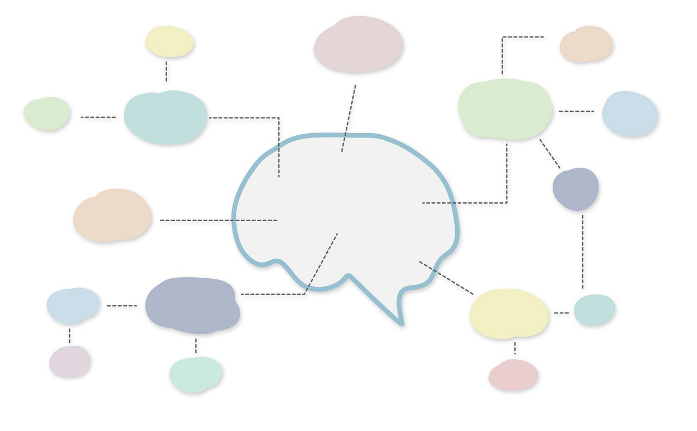 oppimateriaali oppi + materiaaliOpetuksessa käytettävät oppikirjat, videot, monisteet ym. materiaali, jota tarvitset, kun opiskelet.palaute verbi: antaa palautettaKun esimerkiksi opettaja antaa palautetta tehtävistä, hän kertoo, miten tehtävä meni (Mikä meni hyvin? Mitä olisi voinut tehdä toisella tavalla?). Myös työharjoittelussa ohjaaja antaa palautetta.muokkaaminen, muokataVerbi: muokataJoskus opettaja antaa palautetta, että tehtävää pitäisi vielä muokata. Muokkaaminen voi tarkoittaa, että pitää korjata virheet. Joskus muokkaaminen tarkoittaa, että tehtävää pitää täydentää (esimerkiksi kertoa lisää tietoa asiasta).3.2 Harjoitellaan muistiinpanojen ja tiivistämisen sanastoa 3.2 Tehtävä 1. Sanelu (helpompi)Kuuntele ja kirjoita seuraavat sanat.tiivistelmäluettelomuistiinpanotlainausmerkitoppimateriaaliajatuskarttapalautesiteerata3.2 Tehtävä 2. Sanelu (haastavampi)Kuuntele ja kirjoita seuraavat lauseet.Opin paremmin, kun teen tekstistä kattavat muistiinpanot.Yleensä tykkään tehdä muistiinpanot luettelomuodossa.Tuolla opettajalla on runsaasti mielenkiintoista oppimateriaalia.Eilen teimme ajatuskartan yhteistyössä ryhmäni kanssa. Yritä kirjoittaa tästä tekstistä oma tiivistelmä.4. Kuullun ymmärtämisen harjoituksia Tässä osiossa harjoitellaan puhekielisiä kuunteluita, joihin on A2- ja B1-tason kysymykset. Osiossa on kolme kuuntelua (aiheet: Piknikillä, Kirjastossa ja Uusi työpaikka), käsikirjoitukset kuunteluihin, kahden eri tason kysymykset kuunteluista ja oikeat vastaukset kysymyksiin.Eritasoisia tehtäviä voi käyttää myös silloin, kun ryhmän opiskelijoiden kielitaito on eri tasolla. Koko ryhmä kuuntelee tekstit samanaikaisesti, mutta opiskelijoilla voi olla eri kysymykset kielitaitotason mukaan.4.1 Dialogi 1: Piknikillä. Kuuntelu ja käsikirjoitus Linkki kuunteluun PiknikilläKäsikirjoitus:Tarja on töissä R-kioskilla. Tänään päivä oli pitkä ja kiireinen. Kello viisi iltapäivällä Tarja meni töistä kotiin. Nyt Tarja on kotona, istuu olohuoneessa ja juo kahvia. Tarjan puhelin soi. Tarja: 	Moikka Julia.Julia:	Moi moi. Mites sulla menee? Tarja: 	Ei täs mitään erikoista. Oon kotona. Oli aika rankka työpäivä, oon ihan poikki. (Tauko)Julia: 	Voi ei. No mitä, jos tehtäis jotain kivaa viikonloppuna? Lähdettäiskö jonnekin? Saisit vähän muuta ajateltavaa. Tarja:	Hei toi on hyvä idea. Onko sulla jotain mielessä? Julia:	Mentäiskö elokuviin? Ja sen jälkeen vaikka syömään?  Tarja:	Kuulostaa hyvältä, mutta palkka tulee vasta kahden viikon päästä. Tili on nyt aika kuiva. Oisko jotain muuta? (Tauko)Julia:	No käydäänkö ensin puistos kävelyllä ja sit mennään rannalle piknikille?Tarja:	Toi on loistava idea. Viikonlopulle on luvattu aurinkoista säätä. Voin ottaa kaiuttimen mukaan nii voidaan kuunnella samalla musiikkia. (Tauko)Julia:	Mulla on sellanen peitto, jonka päällä voidaan istua. Mä otan sen mukaan. Mites eväät? Voitais sopii vähä mitä mä tuon ja mitä sä tuot. Onks sulla toiveita?  Tarja:	Mulla ei oo muuta toivetta kuin rentoa olemista ja jotakin suuhun pantavaa…Hei mulla on muuten pakastimes yks suolainen piirakka, voisin leikata siitä palat mukaan…. Toisiksä juomat ja hedelmiä? Mä voisin tuoda jotakin ton suolaisen piirakan lisäksi. (Tauko)Julia: 	Sopii. Mennäänkö lauantaina vai sunnuntaina? Ja mihin aikaan? Tarja:	Ootas hetki, mä muuten lupasin lauantaina kahelta käydä äidin luona. Mites ois sunnuntaina kaheltatoista? Julia:	Joo, sopii. Mun täytyy olla sunnuntaina kolmen jälkeen auttamassa kaveria muuttopuuhis.  Tarja:	Kyl me ehitään siinä ihan hyvin.  Julia:	Totta, nähdään sit sunnuntaina.  Tarja:	Ihanaa. Julia:	Viestitellään vielä jos tulee jotain. 4.1 Dialogi 1: Piknikillä. Kysymykset A2Mitä Tarjalle kuuluu? Tarjan jalka on poikki.Tarja on todella väsynyt.Tarjalla on nälkä.Mitä Tarja ajattelee Julian ensimmäisestä ideasta? 
Ehdotus on hyvä, mutta… …hänellä ei ole rahaa.…Tarja muuttaa.…Tarjan täytyy pestä vaatteet.Mitä Tarja ja Julia päättävät tehdä? mennä rannalle ja uimaankuunnella musiikkia Tarjan kotonasyödä eväät ulkonaMitä Tarja haluaa? syödä hedelmiä ja jotakin suolaistanukkua juoda mehua Milloin Tarja ja Julia tapaavat? lauantaina kahdelta sunnuntaina kolmelta sunnuntaina kello kaksitoista 4.1 Dialogi 1: Piknikillä. Kysymykset B1 Mitä Tarjalle kuuluu? Tarjan jalka on poikki. Tarja on todella väsynyt. Tarja on tosi kiireinen ilta. Tarjan päivä on erikoinen. Mitä Tarja pitää Julian ensimmäisestä ehdotuksesta? Ehdotus on hyvä, mutta Tarjan täytyy odottaa palkkapäivää. Ehdotus on hyvä, mutta Tarja muuttaa. Ehdotus on hyvä, mutta Tarjalla on pyykkipäivä. Ehdotus on hyvä, mutta hän haluaa vielä ajatella asiaa. Mitä Tarja ja Julia päättävät tehdä? He päättävät mennä rannalle ja uimaan. He päättävät kuunnella musiikkia Tarjan kotona. He päättävät ottaa rannalla aurinkoa. He päättävät tehdä eväsretken luontoon. Mitä Tarja haluaa? Tuoda mukanaan vain hedelmiä  että Julia tuo jotakin salaista syödä eväitä ja rauhoittuasyödä kokonaisen piirakan Milloin Tarja ja Julia tapaavat? sunnuntaina kahdeksalta lauantaina kahdelta sunnuntaina kolmelta sunnuntaina kello kaksitoista Mitä muuta Julia tekee sunnuntaina? Tapaa äidin. Auttaa ystävää. Muuttaa Lähettää viestejä. 4.1 Dialogi 1: Piknikillä. Vastaukset A2Dialogi 1: PiknikilläKysymykset A2Oikeat vastaukset:bacac4.1 Dialogi 1: Piknikillä. Vastaukset B1Dialogi 1: PiknikilläKysymykset B1Oikeat vastaukset:badcdb4.2 Dialogi 2: Kirjastossa. Kuuntelu ja käsikirjoitusLinkki kuunteluun KirjastossaKäsikirjoitus:Tatjana menee kirjastoon. Hän ei ole aiemmin käynyt kirjastossa, mutta hän on kuullut, että kirjastossa on vaikka ja mitä. Hän astuu kirjaston ovesta sisään ja näkee kirjaston työntekijän. Kirjastovirkailija: 	Hei, miten voin auttaa?  Asiakas:	 Hei! Haluaisin kirjastokortin. Kirjastovirkailija: 	Selvä juttu, se sopii, mennään tuonne tiskille. Onks sulla henkkareita mukana?  Asiakas: 	Anteeksi, mitä?Kirjastovirkailija: 	Tarkoitan passia tai jotain muuta henkilöllisyystodistusta. Täällä käy myös ajokortti.  Asiakas: 	Minulla on passi.  Kirjastovirkailija: 	Kiitos. Voisitko täyttää tään perustietolomakkeen?  Asiakas: 	Kyllä, mutta onko lomaketta englanniksi?  Kirjastovirkailija: 	Kyllä on.  Kas tässä. (Tauko: A2-tasolla kysymys 1, B1-tasolla kysymykset 1 ja 2)Asiakas: 	Anteeksi, pitääkö minun itse kirjoittaa pin-koodi? Kirjastovirkailija: 	Kyllä. Valitse sellanen, joka on helppo muistaa. Se täytyy olla nelinumeroinen.  Asiakas: 	Miksi minä tarvitsen pin-koodin?Kirjastovirkailija: 	Pääset netissä kirjastokortin numeron ja pin-koodin avulla verkkokirjastoon. Siellä näet, mitä sulla on lainas ja palautuspäivät. Voit tehdä myös varauksia verkos. Asiakas: 	Okei. Tämä lomake on valmis. (Tauko: A2-tasolla kysymys 2, B1-tasolla kysymys 3)Kirjastovirkailija: 	Nyt kaikki on kunnos. Täs on sun kirjastokortti, laitatko vielä allekirjoituksen korttiin?  Asiakas: 	Selvä, kiitos. Mutta mitä kortti maksaa? Kirjastovirkailija: 	Ensimmäinen kortti ei maksa mitään. Voit vapaasti lainata kaikkee, mitä meil on. Kirjasto on ilmanen palvelu kaikille. Asiakas: 	No, sehän on hyvä. Haluaisin lainata suomen kielen oppikirjoja.Kirjastovirkailija: 	Kyllä meillä niitä on. Mennään katsomaan. Asiakas: 	Kiitos.(Tauko: A2-tasolla kysymys 3, B1-tasolla kysymys 4)Kirjastovirkailija: 	Täs on eri kielten oppikirjat ja suomen kielen kirjat löytyy näiltä hyllyiltä.Asiakas: 	Opettaja pyysi lainaamaan kirjan. Se on Suomen mestari 1. Olisiko teillä sitä? Kirjastovirkailija: 	Nyt näyttää siltä, et se kirja on lainas. Mut voit tehdä kirjaan varauksen.Asiakas: 	Anteeksi, nyt en ymmärrä. Voisitko sanoa uudelleen? Kirjastovirkailija: 	Varaus tehdään tietokoneella. Voin tehdä sen sulle nyt heti täällä. Jatkossa voit tehdä varauksia myös kotona netissä. Varaus tarkoittaa sitä, että kun kirja palautetaan kirjastoon, sulle ilmoitetaan, et voit hakea kirjan. Kukaan muu ei voi saada sitä kirjaa. (Tauko: A2-tasolla kysymys 4, B1-tasolla kysymykset 5 ja 6)Asiakas: 	Joo, joo. Nyt ymmärrän. Minun täytyy etsiä myös yksi ruokakirja. Me teemme ryhmätyön eri ruokakulttuureista. Kirjastovirkailija: 	Joo, ruokakirjat on tuolla eri paikas. Tuu, niin näytän sulle. Asiakas: 	Haluan suomalaisen ruokakirjan. Kirjastovirkailija: 	Okei, ruokakirjat löytyy näiltä kahelta hyllyltä. Voit jäädä tähän etsimään sopivaa kirjaa. Ja hei, tiedätkö muuten, et tuolla nurkassa on tietokoneita, joita voi käyttää. Voit etsiä tietoa myös netistä. Asiakas: 	Aaaahh, kiitos tosi paljon.(A2-tasolla kysymys 5, B1-tasolla kysymykset 7 ja 8) 4.2 Dialogi 2: Kirjastossa. Kysymykset A2Miksi Tatjana menee kirjastoon? Hän tarvitsee henkareita. Hän haluaa hankkia kirjastokortin. Hän haluaa passin. Miksi Tatjana tarvitsee pin-koodin? Hän voi tarkistaa omat lainat verkkokirjastossa. Hän voi ostaa kirjoja. Hän voi varata loman. Kuinka paljon kirjastokortti maksaa? Kortti on ilmainen. Kortti maksaa 5 euroa. Kortin voi lainata. Voiko Tatjana lainata Suomen mestari -kirjan? Kyllä, kirja on hyllyssä. Ei nyt, koska kirja on lainassa. Ei, koska kirjastossa ei ole suomen kielen kirjoja.  Missä ruokakirjat ovat? Nurkassa. Kahdeksalla hyllyllä. Kahdella hyllyllä. 4.2 Dialogi 2: Kirjastossa. Kysymykset B11. Miksi Tatjana menee kirjastoon? (Kirjoita kaksi asiaa.) __________________________________________________________________________________________________________________________2. Mikä Tatjanan pitää täyttää ensimmäisenä? _____________________________________________________________3. Miksi Tatjana tarvitsee pin-koodin? (Kirjoita vähintään kaksi asiaa.) __________________________________________________________________________________________________________________________4. Mikä kirjastossa on maksutonta? (Kirjoita vähintään kaksi asiaa.) __________________________________________________________________________________________________________________________5. Miksi kirjastossa ei ole Suomen mestari -kirjaa? _____________________________________________________________6. Miten varaus tehdään? (Kirjoita vähintään yksi asia.) _____________________________________________________________7. Miksi Tatjana tarvitsee ruokakirjan? _____________________________________________________________8. Kuinka monella hyllyllä ruokakirjat ovat? _____________________________________________________________4.2 Dialogi 2: Kirjastossa. Vastaukset A2Dialogi 2: KirjastossaKysymykset A2Oikeat vastaukset:baabc4.2 Dialogi 2: Kirjastossa. Vastaukset B1Mallivastaukset:Tehtävän maksimipistemäärä 13. 1. Miksi Tatjana menee kirjastoon? (Kirjoita kaksi asiaa.) Hän ei ole aiemmin käynyt kirjastossa. / Hän haluaa kirjastokortin. / Hän haluaa lainata kirjan. / Hän haluaa lainata ruokakirjan. / Hän haluaa lainata Suomen mestari -kirjan. 2 p. (Jos on mainittu vain yksi vaihtoehto, saa yhden pisteen. Jos on mainittu kaksi vaihtoehtoa, saa kaksi pistettä. Maksimi 2 pistettä.)2. Mikä Tatjanan pitää täyttää ensimmäisenä? Perustietolomake. / Perustiedot. / Omat tiedot.  2 p. (Jos on kirjoittanut vain sanan lomake, saa yhden pisteen. Maksimi 2 pistettä.) 3. Miksi Tatjana tarvitsee pin-koodin? (Kirjoita vähintään kaksi asiaa.) Pääsee verkkokirjastoon. 1 p. Näkee lainat. 1 p. Näkee palautuspäivät. 1 p. Voi tehdä varauksia. 1 p. (Jos on kirjoittanut edellä mainituista kaksi asiaa, saa kaksi pistettä. Maksimi 2 pistettä.)4. Mikä kirjastossa on maksutonta? (Kirjoita vähintään kaksi asiaa.) Ensimmäinen kirjastokortti. 1 p.  (Jos on mainittu vain kirjastokortti, saa puoli pistettä.) Lainaaminen. 1 p. Kaikki palvelut kirjastossa / kaikki kirjastossa / palvelu. 1 p. (Jos on kirjoittanut edellä mainituista kaksi asiaa, saa kaksi pistettä. Maksimi 2 pistettä.) 5. Miksi kirjastossa ei ole Suomen mestari -kirjaa?Se on lainassa. 1 p. (Maksimi 1 piste.)6. Miten varaus tehdään? (Kirjoita vähintään yksi asia.) Tietokoneella / kirjastossa / kotona netissä tai tietokoneella / heti täällä.   1 p. (Maksimi 1 piste.)7. Miksi Tatjana tarvitsee ruokakirjan? He tekevät ryhmätyön eri (ruoka)kulttuureista.  2 p. (Jos on mainittu vain ryhmätyö, saa yhden pisteen. Maksimi 2 pistettä.) 8. Kuinka monella hyllyllä ruokakirjat ovat?Kahdella hyllyllä / 2 /   kaksi / kahdella / kahelta 1 p. (Maksimi 1 piste.)4.3 Dialogi 3: Uusi työpaikka. Kuuntelu ja käsikirjoitusLinkki kuunteluun Uusi työpaikkaKäsikirjoitus:Hilla Koivisto ja Pekka-Tapani Kuusisto ovat opiskelukavereita vuosien takaa. He tapaavat pitkästä aikaa. He ovat molemmat aloittaneet uudessa työpaikassa. He istuvat torilla ja juttelevat työstä.Hilla: 	Missä sä oot ny töis?P-T:	Mä oon yhes vanhusten palvelutalos. Se on tos lähellä keskustaa, se on toi palvelutalo Punainen tupa.(Tauko)Hilla:	Heeeei, ai sä oot siellä. Mä olin siellä opiskeluaikana työharjoittelussa. Aivan ihana paikka. Tykkäsin kovasti. Onks sulla vakipaikka siellä?P-T:	Joo, mä tykkään kans tosi paljon. Mulla oli hyvä säkä, sain vakipaikan heti kesätyön jälkeen. Missäs sä oot töis?  Hilla:	Mä oon töis naapurikaupungis hoitoalalla. Mulla ei oo vakipaikkaa, mulla on pätkätöitä. Mä oon kiertävä sijainen eli oon töis eri yksiköis. Oon viis päivää yhes paikas, kuukauden toises ja viikonlopun kolmannes… eli tällaista työelämää. On kyllä aika raskasta.(Tauko)P-T:	No miten sut on perehdytetty, kun oot aina eri paikas?Hilla:	Ei käytännössä mitenkään. Jokainen työpäivä on vähän kuin kylmä suihku niskaan: pitää aika paljon itse selvittää, miten työpaikalla toimitaan.P-T:	Et oo tosissas, toi kuulostaa haastavalta. Mulla on ollut paljon helpompaa, mä sain tosi hyvän perehdytyksen. Muistaksä sen Kirstin, sen osastonhoitajan tuolla Punaisessa tuvassa? Hilla:	Joo, kyl mä muistan, aivan ihana ihminen. Mitä hänelle kuuluu? Vieläkö hän on siellä töissä?P-T:	Joo, hän on nyt osa-aikaeläkkeellä. Onneksi hän ehti pitää mulle perehdytyksen. On kyllä huipputyyppi, ei jäänyt mitään epäselvää.(Tauko)Hilla:	Aijaa, no miten se homma siis tehtiin?P-T:	No hyvään perehdytykseen kuuluu esimerkiksi se, että tutustutaan tiloihin ja työkavereihin. Kirsti esitteli nämä heti ekana päivänä. Puhuttiin myös työpaikan kulttuurista, koska siel on tosi paljo työntekijöitä ja kolkyt asiakasta. On siinä kyl ihmisiä joka lähtöön.(Tauko)Tiesiksä muuten, et siel on asiakkaiden kuntoutusta varten uima-allas, mitä myös työntekijät saa käyttää.Hilla:	Joo kuulin mä, että sellainen on. Se oli remontis silloin ku tein harjoittelun. Mä oon kyllä kateellinen. Käyksä usein siellä uimassa? Ja onko siellä vielä se hierontatuoli, sielä taukohuonees?P-T:	Joo, käyn mä joskus. Kirsti sanoi, että käy ihmeessä uimassa työajan ulkopuolella. Työntekijöiden uintivuorot on tiistaisin ja torstaisin kello 19-21. Ja se hierontatuoli. Se on kyl tosi makee. Siinä vois istua vaikka kuinka kauan.(Tauko)Hilla:	Tuo on kyl mahtava lisä työhyvinvointiin. Mitä muuta teillä tuli perehdytykses esiin?P-T: 	No Kirsti kertoi mulle työvuorolistoista, palkanmaksusta ja vapaapäivistä sekä mahdollisista sairauslomista. Sit me katottiin, mihin asiakkaita koskevat asiat kirjataan. Sain sinne omat tunnukset ja salasanan.Hilla: 	Mä joudun kyselemään ihan kaiken. Se vie paljon aikaa ja kaikilla on aina kiire. Mut onneks työpaikoilla on perehdytyskansiot, mistä tietoa voi löytää. Se on helpottanut. Koska mulla itellä on tää kokemus, niin yritän sitte ite auttaa uusia työntekijöitä aina kun voin.P-T:	Tietty kaikista tärkeintä on, että uudelle työntekijälle kerrotaan asiakkaista ja työpaikan toimintatavoista.En voi muuta sanoa kuin, että oot kyl melkoinen selviytyjä mut mä tiedän, että se kuuluu sun luonteeseen.Hilla:	Oot oikees. Silti mä oon mun unelmatyös. Asiakkaat on parasta täs työs.4.3 Dialogi 3: Uusi työpaikka. Kysymykset A2Missä Pekka-Tapani on töissä?Päiväkodissa.keskustan lähellä palvelutalossa.Punaisessa talossa.Millainen työ Hillalla on?Rauhallinen ja helppo.Hänellä on vakituinen työ.Hän on töissä eri paikoissa.Miten Hilla on perehdytetty?Ei oikein millään tavalla.Hän käy suihkussa joka työpäivä.Kirsti piti hyvän perehdytyksen.Mitä Kirsti kertoi perehdytyksessä?Suomen kulttuurista.Ihmisistä, jotka lähtevät töistä.Työpaikasta.Mitä työntekijät voivat tehdä Pekka-Tapanin työpaikassa?a) Käydä uimassa kaksi kertaa viikossa.b) Tehdä remonttia.c) Syödä makeaa.Mistä Hilla saa tietoa uudessa työpaikassa?Työvuorolistoista.Uusilta työntekijöiltä.Perehdytyskansiosta.4.3 Dialogi 3: Uusi työpaikka. Kysymykset B1Missä Pekka-Tapani on töissä?Päiväkodissa.Palvelualalla keskustan lähellä.Paikassa, jonka nimi on Punainen talo.Vanhojen ihmisten parissa.Millainen työ Hillalla on?Vaihtuva ja väsyttävä.Hänellä on vakituinen työ.Hän on töissä eri kaupungeissa.Hänellä on säännöllinen työ.Miten Hilla on perehdytetty?Osa-aikaeläkkeellä.Hyvin heikosti.Hän käy suihkussa joka työpäivä.Kirsti piti hyvän perehdytyksen.Mistä Kirsti kertoi perehdytyksessä?Suomen kulttuurista.Ihmisistä, jotka lähtevät töistä.Työyhteisöstä.Kolmestatoista asiakkaasta.Mitä työntekijät voivat tehdä Pekka-Tapanin työpaikassa?Käyttää kuntoutusallasta viikonloppuna.Pitää tauon kello 19–21.Tehdä remonttia.Nauttia hieronnasta.Mistä Hilla saa tietoa uudessa työpaikassa?Työvuorolistoista.Uusilta työntekijöiltä.Työpaikan ohjekansiosta.Asiakkailta.4.3 Dialogi 3: Uusi työpaikka. Vastaukset A2Dialogi 3: Uusi työpaikkaKysymykset A2Oikeat vastaukset:1. b2. c3. a4. c5. a6. c4.3 Dialogi 3: Uusi työpaikka. Vastaukset B1Dialogi 3: Uusi työpaikkaKysymykset B1Oikeat vastaukset:dabcdc5. PuhekieliTässä osiossa harjoitellaan työelämässä, koulussa ja luokkatilanteessa käytettäviä yleisiä sanoja erilaisten harjoitustehtävien avulla. Osiossa pohditaan myös sitä, milloin on sopivaa käyttää puhekieltä ja milloin yleiskieltä. Lisäksi harjoitellaan ymmärtämään erilaisia opiskeluun liittyviä ohjeita puhekielellä sekä tutustutaan puhekieliseen dialogiin luokkatilanteessa.Puhekieli on erilaista eri puolilla Suomea, ja tämä näkyy myös tehtävissä. Tehtäviä kannattaa muokata omille opiskelijoille sopiviksi, jotta he oppisivat sitä puhekieltä, mitä omassa ympäristössä puhutaan.Tämä osio sisältää seuraavat alaluvut: 5.1 Puhekielen sanoja, joita kuulet koulussa tai luokkatilanteessa5.2 Opiskeluun liittyvät puhekieliset ohjeet5.3 Dialogi luokassa5.4 Puhekielen sanoja, joita kuulet työelämässä 5.5 Yleisesti puhekielessä esiintyviä verbejä5.6 Muita puhekielessä yleisesti esiintyviä sanoja5.7 Puhekieltä, kirjakieltä vai molempia?5.1 Puhekielen sanoja, joita kuulet koulussa tai luokkatilanteessa5.1 Tehtävä 1AYhdistä oikeat puhekielen ja kirjakielen sanat toisiinsa. Kirjoita oikea numero oikean sanan eteen. Älä yhdistä viivoilla.hylsy			___ olla pois koulusta tai töistä  välkkä 			___ uusintakoe  ruokis/ruokkis/safkis	___ tietokone   läppäri 			___ osaamispiste  maikka 			___ ammattikoulu/ammattikouluopiskelija  rästikoe			___ motivaatio   safka 			___ kannustaa/yrittää  läksy			___ harjoitella   lintsata			___ käyttäjätunnus  lintsari/lintsaaja 		___ terveydenhoitaja  terkkari 		___ hylätty arvosana   käyttis 		___ henkilö, joka on pois koulusta tai töistä  tietsikka		___ välitunti   moti 			___ ruokatauko/ruokatunti   ospi			___ kannettava tietokone  tsemppi 		___ tehdä virhe   mokata 		___ kannustus   amis 			___ opettaja   treenata 		___ kotitehtävä  tsempata		___ ruoka   5.1 Tehtävä 1BMitkä tehtävän 1A puhekielen sanoista ovat verbejä? Verbi ilmaisee tekemistä. Luettele kaikki tehtävän 1B verbit. Verbejä on neljä.  ____________________________________________________________________________________________________________________5.1 Tehtävä 1C   Mikä tehtävän 1A puhekielen sana tulee viivalle? Taivuta sanaa tarvittaessa. Jokainen sana esiintyy vain kerran.   _______________________ kestää usein 15 minuuttia.   Pekan koe meni huonosti.  Hän sai siitä _______________________.  Maija ei ole tänään koulussa. Toivottavasti hän ei _______________________.  Riitalla on vatsa kipeä. Hän menee käymään _______________________ luona.  Ammatillisen perustutkinnon laajuus on 180 _______________________.  En osaa vielä hyvin suomea, joten minun pitää _______________________ lisää.   Liisa ajattelee koulun herkullista _______________________, sillä hänellä on kova nälkä.   Opiskelijalla on _______________________, jonka avulla hän tekee opiskelutehtäviä.  Koska Pirjolla ei ole _______________________, hän ei jaksa käydä koulua.   Lasse opiskelee _______________________ ja suorittaa ammatillista perustutkintoa.   Koulussa työskentelee _______________________, jotka opettavat opiskelijoille erilaisia taitoja.  Opettaja antoi opiskelijalle _______________________, joka pitää tehdä valmiiksi huomiseen mennessä.   Jokainen ihminen voi _______________________ joskus.   Opettaja _______________________ opiskelijaa, jotta opiskelijan opinnot sujuisivat hyvin.   Liisa ei muista _______________________, joten hän ei pääse kirjautumaan tietokoneelle. Opiskelijoiden pitää syödä hyvin _______________________ aikana, jotta he jaksavat opiskella ahkerasti koko päivän.Opiskelutoverit kutsuvat Ristoa _______________________, sillä hän on ollut paljon poissa koulusta. Jos opiskelija ei ole tehnyt koetta, hänen pitää myöhemmin osallistua _______________________.Koska Liisa sai opettajalta paljon _______________________, hän selvisi kokeesta. 5.1 Tehtävä 1A. Vastaukset (Vastaukset on ilmaistu kahdella eri tavalla.)Yhdistä oikeat puhekielen ja kirjakielen sanat toisiinsa. Kirjoita oikea numero oikean sanan eteen. Älä yhdistä viivoilla.  hylsy			hylätty arvosana  välkkä 			välitunti  ruokis/ruokkis/safkis	ruokatunti  läppäri 			kannettava tietokone  maikka 			opettaja  rästikoe			uusintakoe  safka			ruoka  läksy 			kotitehtävä  lintsata			olla pois koulusta tai töistä  lintsari/lintsaaja 		henkilö, joka on poissa koulusta tai töistä  terkkari 		terveydenhoitaja  käyttis 		käyttäjätunnustietsikka		tietokone  moti 			motivaatio  ospi			osaamispiste  tsemppi 		kannustus  mokata 		tehdä virhe  amis 			ammattikoulu/ammattikoululainen  treenata 		harjoitella   tsempata 		kannustaa/yrittää   Yhdistä oikeat puhekielen ja kirjakielen sanat toisiinsa. Kirjoita oikea numero oikean sanan eteen. Älä yhdistä viivoilla.hylsy			9. olla pois koulusta tai töistä  välkkä 			6. uusintakoe  ruokis/ruokkis/safkis	13. tietokone   läppäri 			15. osaamispiste  maikka 			18.  ammattikoulu/ammattikouluopiskelija  rästikoe			14. motivaatio   safka 			20. kannustaa/yrittää  läksy			19. harjoitella   lintsata			12. käyttäjätunnuslintsari/lintsaaja 		11. terveydenhoitaja  terkkari 		1. hylätty arvosana   käyttis 		10. henkilö, joka on poissa koulusta tai töistä  tietsikka		2. välitunti   moti 			3. ruokatauko/ruokatunti   ospi			4. kannettava tietokone  tsemppi 		17. tehdä virhe   mokata 		16. kannustus   amis 			5. opettaja   treenata 		8. kotitehtävä  tsempata		7. ruoka  5.1 Tehtävä 1B. VastauksetMitkä tehtävän 1A puhekielen sanoista ovat verbejä? Verbi ilmaisee tekemistä. Luettele kaikki tehtävän 1A verbit. Verbejä on neljä.  lintsata, mokata, treenata, tsempata5.1 Tehtävä 1C. VastauksetMikä tehtävän 1 A puhekielen sana tulee viivalle? Taivuta sanaa tarvittaessa. Jokainen sana esiintyy vain kerran.   Välkkä kestää usein 15 minuuttia.   Pekan koe meni huonosti.  Hän sai siitä hylsyn. Maija ei ole tänään koulussa. Toivottavasti hän ei lintsaa.Riitalla on vatsa kipeä. Hän menee käymään terkkarin luona.  Ammatillisen perustutkinnon laajuus on 180 ospia.   En osaa vielä hyvin suomea, joten minun pitää treenata lisää.   Liisa ajattelee koulun herkullista safkaa, sillä hänellä on kova nälkä.   Opiskelijalla on tietsikka/läppäri, jonka avulla hän tekee opiskelutehtäviä.  Koska Pirjolla ei ole motia, hän ei jaksa käydä koulua.   Lasse opiskelee amiksessa ja suorittaa ammatillista perustutkintoa.   Koulussa työskentelee maikkoja, jotka opettavat opiskelijoille erilaisia taitoja.  Opettaja antoi opiskelijalle läksyn, joka pitää tehdä valmiiksi huomiseen mennessä.   Jokainen ihminen voi mokata joskus.   Opettaja tsemppaa opiskelijaa, jotta opiskelijan opinnot sujuisivat hyvin.   Liisa ei muista käyttistään, joten hän ei pääse kirjautumaan tietokoneelle. Opiskelijoiden pitää syödä hyvin safkiksen/ruokkiksen/ruokiksen aikana, jotta he jaksavat opiskella ahkerasti koko päivän. Opiskelutoverit kutsuvat Ristoa lintsariksi/lintsaajaksi, sillä hän on ollut paljon poissa koulusta. Jos opiskelija ei ole tehnyt koetta, hänen pitää myöhemmin osallistua rästikokeeseen. Koska Liisa sai opettajalta paljon tsemppiä, hän selvisi matematiikan kokeesta. 5.2 Opiskeluun liittyvät puhekieliset ohjeet 5.2 Tehtävä 2ALue ohjeet ääneen parin kanssa.  Toinen voi lukea puhekielellä, toinen kirjakielellä.5.2 Tehtävän 2A sanasto5.2 Tehtävä 2BYhdistä oikeat lauseet.5.2 Tehtävä 2CValitse laatikosta oikea puhekielinen sana lauseeseen.____________________________ sinulle että istun sinun viereen?____________________________ sivu 10 ja tee tehtävät 5 ja 6.____________________________ tekemään nyt tehtäviä.____________________________ häiritsee toisia opiskelijoita tunnilla.Teillä alkaa ____________________________ 8.45. Meillä on tänään semmonen ____________________________, että kannamme nää pulpetit tuonne käytävälle, kun meille tulee uudet pulpetit.Hakekaa ____________________________, niin pääsette kirjautumaan Wilmaan. ____________________________ tehdä kotona koulutehtäviä?5.2 Tehtävä 2B. Vastaukset1 – B2 – D3 – A4 – C5 – E6 – K7 – I8 – L9 – G10 – F11 – J5.2 Tehtävä 2C. VastauksetPassaakoLukaseRuvetaanPuliseminenvälkkähommatietsikat Ruukaatko5.3. Dialogi luokassa Lue dialogi ja opiskele uudet puhekieliset sanat.Wilman käyttö luokassa Opettaja: 	Huomenta kaikille! Tänään käydään läpi teidän Wilmaa. Ekaks hakekaa läppärit ja kirjautukaa niillä tunnuksilla, jotka eilen saitte. Muistakaa vaihtaa salasana ekan kirjautumisen yhteydessä. Opiskelija: Mikä on käyttäjätunnus?  Opettaja: 	Se on se sinun L-koodi, joka lukee paperissa. Opettaja: 	Kun olette saaneet koneen auki, niin menkää Wilmaan ja tarkastakaa omat yhteystiedot. Sen jälkeen tutkikaa omia opintoja.  Opiskelija: Mistä ne omat yhteystiedot löytyy?  Opettaja: 	Siitä etusivulta, yhteenveosta. Opettaja: Ja nyt kun teillä kaikilla on Wilma auki, niin kattokaa teiän työjärjestystä. Sieltä näette teiän koulupäivän keston ja kuka teitä opettaa sekä tilan missä teiän pitää olla. Meillähän täällä alalla on käytössä vain tää luokka ja halli, mutta sitten kun olette ytoissa, niin teillä voi vaihtua luokka ja opettaja useemmin. Opiskelija: Mitä ytot tarkoitaa? Opettaja: 	Ytot tarkoittaa yhteisiä aineita esim. enkkua, matikkaa, äikkää ja ne on yleensä kaikilla aloilla samat. Te näettekin sieltä opintokohasta kaikki teän opinnot. Alan opintoja teiän pittää tehä 145 ospia ja ytoja 35 ospia. Teille tullee sitten seuraavassa jaksossa yto-jakso eli ootte koko jakson ytoissa. Teiän täytyy muistaa, että ytot on yhtä tärkeitä ko ammatilliset, koska muuten te ette saa teiän tutkintoa valmiiksi. Mutta eiköhän me mennä nyt kahville ja jatketaan sitten vielä tätä Wilman käyttöö. Kirjautukaa ulos Wilmasta. Kahvitauon jälkeen. Opettaja: 	No niin, menkäähän nyt uuestaan Wilmaan ja kattokaa niitä opintoja sieltä, te huomaatte, että teillä täällä autoalalla esimerkiksi ajoneuvon huoltotyöt on 25 ospia eli se on iso pistemäärä ja se ei tule heti ekan jakson aikana valmiiksi. Me kyllä aloitetaan niistä opinnot, mutta ne jatkuu sitten yto-jakson jälkeen. Tärkeintä täs teän oppimisessa on, että tulette aina kouluun ja teette kaikki tehtävät mitä teille osotettaan. Opiskelija: Mitä ne ospit on? Opettaja: 	Osp tarkoittaa osaamispisteitä ja nää ospit kertyy teiän opinnoista eli ammatillisista ja ytoista kuten aiemmin jo sanoin.  No niin, pojat sielä takarivissä, kuunnelkaapa tekin nyt ja lippikset pois päästä. Ja tässä samalla sanon myös, että energiajuomien kanssa ei tulla luokkaan, koska ku me ollaan välillä koneilla, niin ne voi kaatuu niiden päälle ja muutenkin energiajuomien juominen tuntien aikana ei ole suotavaa. Opettaja: 	Te voitte muuten laittaa sen Wilman sinne omaan kännykkään. Voitte tehä sen nyt. Eli valittette meän koulun sieltä sitten. Ku saatte se Wilman laitettua niin lähettäkää mulle viestiä. Te voisitte siihen viestiin kirjoittaa, miks haluutte opiskella tätä alaa. Samalla nään että osaatte lähettää viestiä Wilmasta. Eli jos sulla tulee jotain kysyttävää opettajalta tai ilmoitat poissaolosta, niin voit tehdä sen Wilmassa. Opettaja: 	Onko nyt vielä jotain kysyttävää Wilmasta? Näyttää et ei ole, kun kukkaan ei sano mittää. No sammuttakaa läppärit ja sit seuraavaksi mennään käymään tutustumiskierros täällä koululla ja sitten mennäänkin syömään tuonne koulun ruokikseen.  5.3 Dialogi luokassa. Sanasto5.4 Puhekielen sanoja, joita kuulet työelämässä  5.4 Tehtävä 4AYhdistä oikeat puhekielen ja kirjakielen sanat toisiinsa. Kirjoita oikea numero oikean sanan eteen. Älä yhdistä viivoilla.duuni 			___ raha  homma			___ lopputili  hommailla/duunata 	___ työmies soppari			___ sairausloma potkut/fudut 		___ vakituinen vakkari 			___ tehdäliksa 			___ irtisanominen saikku 			___ työpaikka  pomo 			___ palkka  duunari 		___ yritys  duunipaikka 		___ esimies loparit 		___ sopimus  firma 			___ työ massi/fyrkka 		___ työ- ja elinkeinotoimisto/TE-toimistotyökkäri 		___ työ, tehtävä 5.4 Tehtävä 4BMikä tehtävän 4A puhekielen sana tulee viivalle? Taivuta sanaa tarvittaessa. Jokainen sana esiintyy vain kerran. Pekan ____________________________ on 1200 euroa kuukaudessa. Maija on kuukauden ____________________________, sillä hänelle on tehty leikkaus sairaalassa.  Liisa tekee paljon ____________________________, sillä hän säästää ____________________________ omaa asuntoa varten. Matti sai työstään ____________________________, sillä ____________________________ ei pitänyt hänestä.  Määräaikaisen työn vastakohta on ____________________________. Elinan ____________________________ valmistetaan kenkiä.  Työntekijän kannattaa aina tarkistaa, että hän saa ____________________________ mukaista palkkaa.  Miisa otti työstään ____________________________ ja alkoi etsiä uutta ____________________________.Uudenkaupungin autotehtaalla työskentelee noin 2000 ____________________________.Pekka menee käymään ____________________________, sillä hänellä ei ole töitä.5.4 Tehtävä 4A. Vastaukset(Vastaukset on ilmaistu kahdella eri tavalla.)Yhdistä oikeat puhekielen ja kirjakielen sanat toisiinsa. Kirjoita oikea numero oikean sanan eteen. Älä yhdistä viivoilla. duuni 			työ homma			työ, tehtävä hommailla, duunata 	tehdä  soppari			sopimus potkut/fudut 		irtisanominen vakkari 			vakituinen liksa 			palkka  saikku 			sairausloma  pomo 			esimies/esihenkilö  duunari 		työmies  duunipaikka 		työpaikka  loparit 		lopputili  firma 			yritys  massi/fyrkka 		rahatyökkäri 		työ- ja elinkeinotoimisto/TE-toimisto (Vastaukset on ilmaistu kahdella eri tavalla.)duuni 			14. raha  homma			12. lopputili  hommailla/duunata 	10. työmies soppari			8. sairausloma potkut/fudut 		6. vakituinen vakkari 			3. tehdä  liksa 			5. irtisanominen saikku 			11. työpaikka  pomo 			7. palkka  duunari 		13. yritys  duunipaikka 		9. esimies/esihenkilö  loparit 		4. sopimus  firma 			1. työ massi/fyrkka 		15. työ- ja elinkeinotoimisto/TE-toimistotyökkäri 		2. työ/tehtävä5.4 Tehtävä 4B. VastauksetMikä tehtävän 4A puhekielen sana tulee viivalle? Taivuta sanaa tarvittaessa. Jokainen sana esiintyy vain kerran. Pekan liksa on 1200 euroa kuukaudessa. Maija on kuukauden saikulla, sillä hänelle on tehty leikkaus sairaalassa.  Liisa tekee paljon duunia, sillä hän säästää fyrkkaa/massia omaa asuntoa varten. Matti sai työstään potkut/fudut, sillä pomo ei pitänyt hänestä.  Määräaikaisen työn vastakohta on vakkari. Elinan firmassa valmistetaan kenkiä.  Työntekijän kannattaa aina tarkistaa, että hän saa sopparin mukaista palkkaa. Miisa otti työstään loparit ja alkoi etsiä uutta duunipaikkaa. Uudenkaupungin autotehtaalla työskentelee noin 2000 duunaria.Pekka menee käymään työkkärissä, sillä hänellä ei ole töitä.5.5 Yleisesti puhekielessä esiintyviä verbejä  5.5 Tehtävä 5AMitä puhekielen verbit 1–16 tarkoittavat yleiskielessä? Kirjoita oikea numero oikean sanan eteen. Älä yhdistä viivoilla. pelittää 			___ tervehtiäprintata			___ juhlia  tajuta			___ ajatella  jumittaa			___ oleskella  tsekata 			___ vitsailla skipata 			___ ei toimia, jäädä kiinni venata			___ tulostaaheittää läppää 		___ varastaa  meinata		___ juoda alkoholia  hengata 		___ kilpailla kisata 			___ aikoa  kelata 			___ odottaa ryypätä/dokata 		___ tarkistaa  bilettää/bailata 		___ ymmärtää pölliä 			___ toimia  moikata 		___ jättää väliin  5.5 Tehtävä 5B Mikä tehtävän 5A puhekielen sana tulee viivalle? Taivuta sanaa tarvittaessa. Jokainen sana esiintyy vain kerran. Vanha ruohonleikkuri on rikki. Pekka korjaa sen, joten pian se _____________________________ jälleen. Maijan täytyi _____________________________ juhlat, sillä hänellä oli kova kuume. Liisa unohti lukita polkupyöränsä, joten se _____________________________ kerrostalon pihasta.  Jos et _____________________________ naapuria, sinua voidaan pitää epäkohteliaana. Nuori opiskelija _____________________________ paljon ja _____________________________ usein yökerhossa. Kun teini-ikäisillä ei ole mitään tekemistä, he usein _____________________________ kaupungin rautatieaseman edessä.  Opiskelija palauttaa kirjoitustehtävän opettajalle. Sitä ennen hän _____________________________, että siinä ei ole kirjoitusvirheitä.  Jorma _____________________________, mitä hän aikoo tehdä tulevaisuudessa.  Lasse on vitsikäs, joten hän _____________________________.Mohindo ei ole vielä opiskellut suomen kieltä, joten hän ei _____________________________, kun muut puhuvat sitä. Matkustaja _____________________________  asemalla junaa, joka on myöhässä.Leolla on vanha tietokone, joka _____________________________ ja sammuu usein. Siksi hän ei voi _____________________________ paperia sen avulla.  Opiskelija _____________________________ _____________________________ koulun juoksukilpailuissa, joten hän harjoittelee paljon.5.5 Tehtävä 5A. Vastaukset(Vastaukset on ilmaistu kahdella eri tavalla.)Mitä puhekielen verbit 1–16 tarkoittavat yleiskielessä? Kirjoita oikea numero oikean sanan eteen. Älä yhdistä viivoilla. pelittää 			toimia printata			tulostaa tajuta			ymmärtää jumittaa			ei toimia, jäädä kiinni tsekata 			tarkistaa skipata 			jättää väliin  venata			odottaa heittää läppää 		vitsailla meinata		aikoa hengata 		oleskella kisata 			kilpailla kelata 			ajatella  ryypätä/dokata 		juoda alkoholia bilettää/bailata		juhlia  pölliä 			varastaa  moikata 		tervehtiä (Vastaukset on ilmaistu kahdella eri tavalla.)Mitä puhekielen verbit 1–16 tarkoittavat yleiskielessä? Kirjoita oikea numero oikean sanan eteen. Älä yhdistä viivoilla. pelittää 			16. tervehtiäprintata			14. juhlia  tajuta			12. ajatella  jumittaa			10. oleskella  tsekata 			8. vitsailla skipata 			4. ei toimia, jäädä kiinni venata			2. tulostaa  heittää läppää 		15. varastaa  meinata		13. juoda alkoholia  hengata 		11. kilpaillakisata 			9. aikoa kelata 			7. odottaa ryypätä/dokata 		5. tarkistaa  bilettää/bailata 		3. ymmärtää pölliä 			1. toimia  moikata 		6. jättää väliin 5.5 Tehtävä 5B. VastauksetMikä edellisen tehtävän puhekielen sana tulee viivalle? Taivuta sanaa tarvittaessa. Yksi sana esiintyy vain kerran. Vanha ruohonleikkuri on rikki. Pekka korjaa sen, joten pian se pelittää jälleen. Maijan täytyi skipata juhlat, sillä hänellä oli kova kuume. Liisa unohti lukita polkupyöränsä, joten se pöllittiin kerrostalon pihasta.  Jos et moikkaa naapuria, sinua voidaan pitää epäkohteliaana. Nuori opiskelija dokaa/ryyppää paljon ja bilettää/bailaa usein yökerhossa. Kun teini-ikäisillä ei ole mitään tekemistä, he usein hengaavat kaupungin rautatieaseman edessä.  Opiskelija palauttaa kirjoitustehtävän opettajalle. Sitä ennen hän tsekkaa, että siinä ei ole kirjoitusvirheitä.  Jorma kelaa, mitä hän aikoo tehdä tulevaisuudessa.  Lasse on vitsikäs, joten hän heittää läppää. Mohindo ei ole vielä opiskellut suomen kieltä, joten hän ei tajua, kun muut puhuvat sitä. Matkustaja venaa asemalla junaa, joka on myöhässä.   Leolla on vanha tietokone, joka jumittaa ja sammuu usein. Siksi hän ei voi printata paperia sen avulla. Opiskelija meinaa kisata koulun juoksukilpailuissa, joten hän harjoittelee paljon. 5.6 Muita puhekielessä yleisesti esiintyviä sanoja 5.6 Tehtävä 6AMitä puhekielen sanat tarkoittavat yleiskielellä? Kirjoita oikea numero oikean sanan eteen. Älä yhdistä viivoilla. näppis 			___ tunnelma piuha 			___ mukana parkkis			___ viimeinen rööki 			___ linja-auto sekka 			___ ruoka  mutsi 			___ isäpuoli faija 			___ sekunti  broidi			___ parkkipaikka  puolfaija		___ johto  moka 			___ näppäimistö  safka 			___ tupakka mahis 			___ äiti bussi/dösä 		___ isä dösäri 		___ veli vika 			___ mahdollisuus  läppä/tsoukki 		___ virhe  messissä 		___ bussipysäkki/bussiasemasimppeli 		___ vitsi  meininki 		___ yksinkertainen fiilis 			___ paljon väkeä voda 			___ sosiaaliviranomainen hedari			___ kiire  bileet/bailut 		___ roskakori makea/makee		___ ystävä kämppis 		___ asuinkaveri  frendi 			___ juhlat hoppu 		___ päänsärky roskis			___ vesi  sossu 			___ hieno  ryysis 			___ tunne, olo  5.6 Tehtävä 6B Päättele vihjetekstin perusteella, mikä tehtävän 6A puhekielen sana on kyseessä.  Syö tätä, kun olet nälkäinen. 		__________________________ Juo tätä, kun olet janoinen. 		__________________________ Pienempi ajan yksikkö kuin minuutti	__________________________ Tämän polttaminen on epäterveellistä.	__________________________ Monimutkaisen vastakohta 		__________________________ Iso kulkuneuvo, jonne mahtuu paljon matkustajia.__________________________ Lapsen biologinen vanhempi (mies)	__________________________ Lapsen biologinen vanhempi (nainen)	__________________________ Kova kipu päässä 			__________________________ Sanan “ensimmäinen” vastakohta 	__________________________ Sanan “huono” vastakohta 		__________________________ Henkilö, jolle voidaan kertoa salaisuuksia.	__________________________ 5.6 Tehtävä 6C Katso video 15 Common PUHEKIELI Words You Should Know. Videolla on selitetty englanniksi suomen puhekielen sanoja. Kirjoita muistiin kaikki videolla esiintyvät puhekielen sanat + niiden yleiskieliset selitykset. 5.6 Tehtävä 6DMitä seuraavat puhekielen lauseet tarkoittavat? Valitse alapuolelta oikea vaihtoehto viivalle. Mä mokasin kokeessa.  _________________________________________________________Mulla ei ole motia, joten lintsasin koulusta.  _________________________________________________________Mä skippasin vikan tehtävän. _________________________________________________________Venaa vähän.  _________________________________________________________Se oli mun moka. _________________________________________________________Vika dösä lähtee tunnin päästä. _________________________________________________________Poika treenasi ahkerasti kisoihin._________________________________________________________Viimeinen bussi lähtee tunnin kuluttua.  Poika harjoitteli ahkerasti kilpailuihin. Se oli minun virheeni. Minulla ei ole motivaatiota, joten olin poissa koulusta. Odota vähän. Epäonnistuin kokeessa. Jätin viimeisen tehtävän tekemättä.5.6 Tehtävä 6A. Vastaukset (Vastaukset on ilmaistu kahdella eri tavalla.)Mitä puhekielen sanat tarkoittavat yleiskielellä? Kirjoita oikea numero oikean sanan eteen. Älä yhdistä viivoilla. näppis 			19. tunnelmapiuha 			17. mukana parkkis			15. viimeinen rööki 			13. linja-auto sekka 			11. ruoka  mutsi 			9. isäpuoli	 faija 			5. sekunti  broidi			3. parkkipaikka puolfaija		2. johto  moka 			1. näppäimistö safka 			4. tupakka mahis/mahku 		6. äitibussi/dösä 		7. isä dösäri 		8. veli vika 			12. mahdollisuus  läppä/tsoukki 		10. virhe  messissä 		14. bussipysäkki/bussiasema simppeli 		16. vitsi meininki 		18. yksinkertainen fiilis 			30. paljon väkeä voda 			29. sosiaaliviranomainen hedari			27. kiire  bileet/bailut 		28. roskakori makea/makee		26. ystävä kämppis 		25. asuinkaveri  frendi 			23. juhlat 	 hoppu 		22. päänsärky roskis			21. vesi  sossu 			24. hieno  ryysis 			20. tunne, olo (Vastaukset on ilmaistu kahdella eri tavalla.)Mitä puhekielen sanat tarkoittavat yleiskielellä? Kirjoita oikea numero oikean sanan eteen. Älä yhdistä viivoilla. näppis 			näppäimistö piuha 			johto  parkkis			parkkipaikka  rööki 			tupakka sekka 			sekunti  mutsi 			äiti faija 			isä broidi			veli puolfaija		isäpuoli  moka 			virhe  safka 			ruoka  mahis/mahku		mahdollisuus  bussi/dösä 		linja-auto  dösäri 		bussipysäkki/bussiasema vika 			viimeinen läppä/tsoukki 		vitsi messissä 		mukana  simppeli 		yksinkertainen meininki 		tunnelma fiilis 			tunne, olo  voda 			vesi hedari			päänsärky  bileet/bailut 		juhlat  makea/makee		hieno kämppis 		asuinkaveri frendi 			ystävä hoppu 		kiire  roskis			roskakori  sossu 			sosiaaliviranomainen ryysis 			paljon väkeä 5.6 Tehtävä 6B. VastauksetPäättele vihjetekstin perusteella, mikä tehtävän 6A puhekielen sana on kyseessä.Syö tätä, kun olet nälkäinen. 			safka  Juo tätä, kun olet janoinen. 			voda Pienempi ajan yksikkö kuin minuutti 		sekka  Tämän polttaminen on epäterveellistä.		rööki  Monimutkaisen vastakohta			simppeli  Iso kulkuneuvo, jonne mahtuu paljon matkustajia 	bussi/dösä Lapsen biologinen vanhempi (mies)		faija Lapsen biologinen vanhempi (nainen)		mutsi  Kova kipu päässä 				hedari Sanan “ensimmäinen” vastakohta 		vika Sanan “huono” vastakohta 			makeeHenkilö, jolle voidaan kertoa salaisuuksia. 	frendi5.6 Tehtävä 6C. VastauksetKatso video 15 Common PUHEKIELI Words You Should Know. Videolla on selitetty englanniksi suomen puhekielen sanoja. Kirjoita ylös kaikki videolla esiintyvät puhekielen sanat + niiden yleiskieliset selitykset. bussi		linja-automoka		virhe venata		odottaa minsa		minuutti kiitti		kiitos sori		anteeksi vika		viimeinen läppä		vitsi intti		armeija meinata		aikoa naama 		kasvot meininki		tunnelma pomo		esihenkilö kisa		kilpailu treeni		harjoitus treenata		harjoitella 5.6 Tehtävä 6D. VastauksetMitä seuraavat puhekielen lauseet tarkoittavat? Valitse alapuolelta oikea vaihtoehto viivalle. Mä mokasin kokeessa. Epäonnistuin kokeessa.Mulla ei ole motia, joten lintsasin koulusta. Minulla ei ole motivaatiota, joten olin poissa koulusta.Mä skippasin vikan tehtävän. Jätin viimeisen tehtävän tekemättä. Venaa vähän.  Odota vähän.  Se oli mun moka. Se oli minun virheeni. Vika dösä lähtee tunnin päästä. Viimeinen bussi lähtee tunnin kuluttua.  Poika treenasi ahkerasti kisoihin. Poika harjoitteli ahkerasti kilpailuihin.5.7 Puhekieltä, kirjakieltä vai molempia?5.7 Tehtävä 7Puhekieli = kieli, jota ihmiset puhuvatYleiskieli = kirjakieli = kielen muoto, jolla on tarkat säännötMurre = puhekieli, jota puhutaan tietyllä alueellaKäytätkö seuraavissa tilanteissa suomen puhekieltä, yleiskieltä vai molempia? Opiskelukaverin kanssa jutteluYleiskieltä Puhekieltä Molempia  Työhaastattelu Yleiskieltä Puhekieltä Molempia  Kaupassa myyjän kanssa Yleiskieltä Puhekieltä Molempia TikTok- tai YouTube-video Yleiskieltä Puhekieltä Molempia  Opettajan kanssa keskusteluYleiskieltä Puhekieltä Molempia  Puhelinsoitto Kelaan Yleiskieltä Puhekieltä Molempia Sähköpostiviesti esihenkilölle Yleiskieltä Puhekieltä Molempia Viesti opettajalle Yleiskieltä Puhekieltä Molempia Snapchat-viesti kaverille  Yleiskieltä Puhekieltä Molempia WhatsApp-viesti työkaverille Yleiskieltä Puhekieltä Molempia Ostoslista itselle kauppaan YleiskieltäPuhekieltäMolempiaKirjoitustehtävä suomen kielen oppitunnillaYleiskieltäPuhekieltäMolempia Työhakemus ja ansioluettelo YleiskieltäPuhekieltäMolempia5.7 Tehtävä 7. VastauksetPuhekieli = kieli, jota ihmiset puhuvatYleiskieli = kirjakieli = kielen muoto, jolla on tarkat säännötMurre = puhekieli, jota puhutaan tietyllä alueellaKäytätkö seuraavissa tilanteissa suomen puhekieltä, yleiskieltä vai molempia?  Opiskelukaverin kanssa jutteluYleiskieltä  Puhekieltä  Molempia   Työhaastattelu  Yleiskieltä  Puhekieltä  Molempia   Kaupassa myyjän kanssa  Yleiskieltä  Puhekieltä  Molempia  TikTok- tai YouTube-videoYleiskieltä  Puhekieltä  Molempia   Opettajan kanssa keskustelu  Yleiskieltä  Puhekieltä  Molempia   Puhelinsoitto Kelaan  Yleiskieltä  Puhekieltä  Molempia  Sähköpostiviesti esihenkilölle  Yleiskieltä  Puhekieltä  Molempia  Viesti opettajalle  Yleiskieltä  Puhekieltä  Molempia  Snapchat-viesti kaverille   Yleiskieltä  Puhekieltä  Molempia  WhatsApp-viesti työkaverille  Yleiskieltä  Puhekieltä  Molempia  Ostoslista itselle kauppaan  Yleiskieltä Puhekieltä Molempia Kirjoitustehtävä suomen kielen oppitunnilla Yleiskieltä Puhekieltä Molempia  Työhakemus ja ansioluettelo  Yleiskieltä Puhekieltä Molempia 6. Tekstilajit ja tekstin osatTässä osiossa opitaan tunnistamaan ja myös itse kirjoittamaan opinnoissa sekä työelämässä tarvittavia tekstilajeja.Aluksi opiskellaan, mitä tekstilaji tarkoittaa. Sen jälkeen harjoitellaan erilaisten tekstilajien tuottamista ja tunnistamista. Osiossa tutustutaan myös tekstin osiin ja harjoitellaan niiden nimeämistä. 6.1 Tietoa tekstilajeistaMitä tarkoittaa sana laji?EsimerkkejäRuokalaji: leipä, hedelmä, jäätelö; makaronilaatikko, hernekeitto, perunamuusi Urheilulaji: jalkapallo, yleisurheilu, jääkiekkoMusiikkilaji: pop, disco, rockTekstejä on myös erilaisia. Sama asia voidaan kirjoittaa eri tavoin. Tekstilaji ohjaa kirjoittajaa ja lukijaa. Työelämän tekstilajeja: sähköpostiviesti, ohje, raportti, työhakemus, työselostus jne. Muita tekstilajeja: uutinen, runo, blogi, mainos, arvostelu jne. Tärkeää on erottaa, miten teksti vaikuttaa lukijaan. Onko tarkoituksena tiedottaa, selostaa tai kertoa jostakin?  Esimerkiksi raportti tai työselostus Onko tarkoituksena ohjata lukijaa tai vaikuttaa lukijan mielipiteeseen? Esimerkiksi ohje tai mielipidekirjoitusOpi tunnistamaan ja kirjoittamaan erilaisia tekstilajeja! 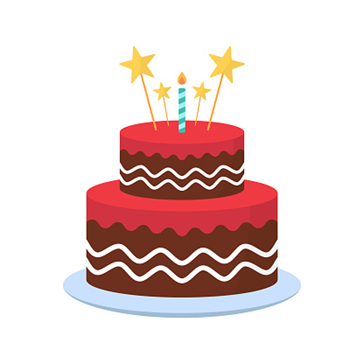  Kuvalähde: Pixnio.com 9.3.20236.2 Harjoitellaan tekstilajeja6.2 Tehtävä 1. Ohje Ohje Etsi netistä kakkuresepti eli ohje, miten kakku tehdään. Mieti, mistä tunnistat, että teksti on ohje. 6.2. Tehtävä 2. Työselostus tai raporttiTyöselostus tai raporttiKirjoita kuka teki kakun (keksi joku henkilö)milloin hän teki kakun missä hän teki kakun mitä raaka-aineita hän käytti mitä työvälineitä hän käytti mitä työvaiheita hänellä oli miten hän onnistui työssä. 6.2 Tehtävä 3. SähköpostiviestiSähköpostiviesti Lue seuraava sähköpostiviesti. Mikä on viestin otsikko? Miten teksti aloitetaan? Kuinka monta kappaletta tekstissä on?  Miksi tekstissä kannattaa käyttää kappaleita? Miten teksti lopetetaan? Vastaanottaja: opiskelija@omakoulu.fi Otsikko: Kakkukahvit Hei opiskelija Oppilaitoksemme rehtori täyttää tänään 50 vuotta. Hän haluaa tarjota opiskelijoille ja opettajille kakkukahvit perjantaina klo 13 koulun ruokalassa. Ohjelmassa on myös musiikkiesityksiä. Jos haluat osallistua tilaisuuteen, ilmoita tulostasi oppilaitoksen toimistoon torstaihin mennessä. Kerro samalla mahdollisesta erityisruokavaliostasi. Ystävällisin terveisin Liisa Laulajainen sihteeri 6.2 Tehtävä 4. Wilma-viestiWilma-viestiA) Valitse sopiva vaihtoehto.Kun ilmoitat poissaolostasi, mikä sopii otsikoksi parhaiten? 22.9. Moi! En tule kouluun. Poissaolo 22.9. Otsikkoa ei tarvita. Miten aloitat viestin? Hei En tuu tänään kouluun, oon kipee. Täällä kirjoittaa oma nimi. Tuliko viesti perille? Miten lopetat viestin? Ei mulla muuta. Anteeksi. Kirjoitat oman nimesi ja ryhmän/luokan B) Kirjoita Wilma-viesti, jossa ilmoitat poissaolostasi.  6.2 Tehtävä 5. MielipidekirjoitusMielipidekirjoitusLue tai kuuntele Selkosivuilta (Verneri » Selkokieliset sivut » Minun mielestäni!) erilaisia mielipidekirjoituksia. Valitse yksi mielipidekirjoitus. Kirjoita oma mielipiteesi aiheesta. Perustele oma mielipiteesi. 6.2 Tehtävä 6. Ristikko tekstilajeista Mikä tekstilaji? Lue vihje ja kirjoita vastaus ristikkoon oikealle riville.1. Monesti työhakemuksen liitteenä2.  Selostus jostakin asiasta tai tapahtumasta. Esimerkiksi opiskelija kirjoittaa työelämäjakson jälkeen, missä työpaikassa hän oli, millaisia työtehtäviä hänellä oli ja miten työelämäjakso sujui.3. Aurinko
Niin hehkuvaapunaista.Taivaan tulimeri.Hymyjä ympärilläni.4.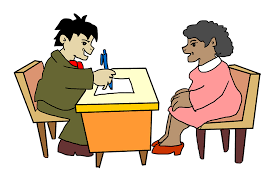 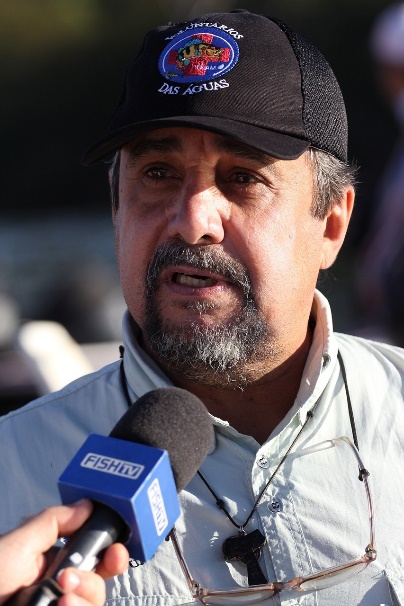 Kuvalähde: Pixabay 16.4.2023, 29.10.20235. Teksti, joka kertoo tulevista tapahtumista. Monesti ilmoitustaululla.6. Teksti, jossa esitellään esimerkiksi jokin kirja tai elokuva ja esitetään mielipide siitä.7. Teksti, jossa kerrotaan, miten työ on tehty.8. Onnettomuus Turun moottoritiellä: pakettiauto ajoi vastaantulevan kaistalleTurun moottoritiellä on tapahtunut vakava liikenneonnettomuus. Turun suuntaan menossa oleva pakettiauto ajautui vastaantulevien kaistalle ja aiheutti henkilöauton ja pakettiauton kolarin.Onnettomuuden takia liikenne on Turun moottoritiellä pahasti ruuhkautunut. Poliisi ohjaa liikennettä.Sekä autossa että pakettiautossa olleet henkilöt on viety sairaalahoitoon. Toistaiseksi ei tiedetä, millaisia henkilövahinkoja onnettomuudesta tuli.Syitä onnettomuudelle ei vielä tiedetä. Poliisi tutkii tapausta.9. Teksti, joka antaa tietoa, mitä pitää tehdä (esim. ruoan valmistus tai koneen käyttäminen).10.Kettu ja jänisKerran tapasivat kettu ja jänis toisensa. Kettu sanoi jänikselle:	– Eipä sinua kukaan pelkää.– Kukapa sinua sitten pelkää? vastasi jänis.– Kaikki minua pelkäävät, tuumasi kettu, minulla on pitkä häntä, minkä takia kaikki luulevat minua sudeksi, kun matkan päästä näkevät. Siksi minua pelätään, mutta sinua ei kukaan pelkää.– Lyödään vetoa, sanoi jänis, minä näytän, että minua pelätään. – Toinen suostui siihen ja veto lyötiin.Läksivät sitten yhdessä kävelemään ja jänis huomasi lammaslauman aidan vieressä makaamassa. Tuon keksittyään se hyppäsi heti lammaslaumaan, jolloin lampaat sitä pelästyen läksivät juoksemaan, minkä kerkesivät.Jänis siitä ilosta, että se nyt oli vedon voittanut, rupesi nauramaan ja nauroi niin mahdottomasti, että sen suu ristiin repesi.Ja siitä lähtien ovatkin kaikkien jänisten suut olleet ristiin halki.11. Tervetuloa syntymäpäivillenisu 10.3. klo 17–19.T. LeenaP.S. Ilmoitathan erityisruokavaliostasi etukäteen.12. Lyhennelmä toisesta tekstistä. Lyhyt, pääasiat kertova teksti.13. Verkkotekstilaji.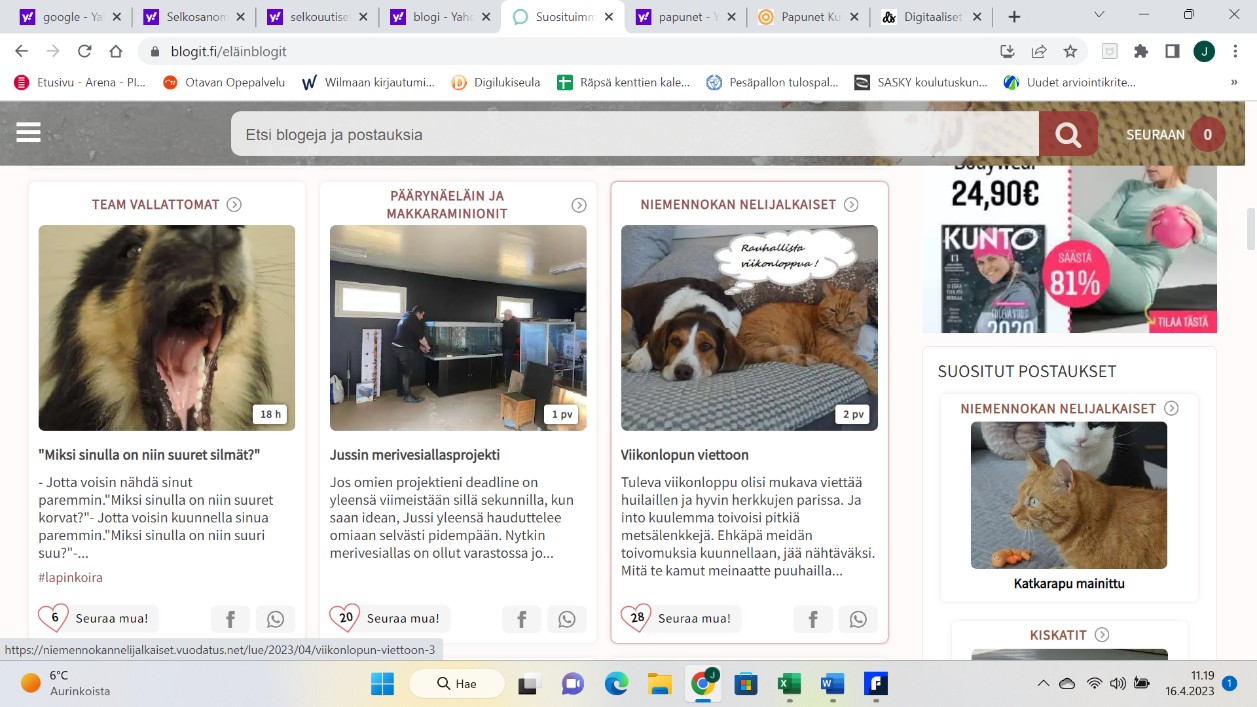 Kirjoittaja kirjoittaa nettisivustolla esim.eläimistä, ruoasta, matkustelusta, hyvinvoinnista, lapsista tai muodista.14. Teksti, joka houkuttelee ostamaan. Tänään erikoistarjouksessa kaikki kirjat.Alennus vähintään 50 %. Kolme kirjaa kahden hinnalla!Toimi nopeasti, tuotteita rajoitettu määrä!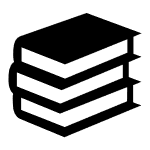 6.2 Tehtävä 6. Ristikon vastaukset 6.3 Tietoa tekstin osistaTekstissä on erilaisia osia: pääotsikko väliotsikoita teksti kuvia kuvatekstejä tekijätiedotlähdetiedotingressi Pääotsikko kertoo tekstin aiheen. Väliotsikot kertovat tarkemmin kappaleiden sisällöt. Teksti on otsikon alla. Se kertoo asian. Usein tärkeä asia on kappaleen alussa. Tärkeää asiaa kutsutaan pääasiaksi. Muu kappaleen teksti selittää pääasiaa.Kuvat auttavat ymmärtämään tekstiä. Ne liittyvät asiaan. Kuvateksti kertoo kuvasta. Tekijätiedoissa kerrotaan, kuka tekstin on kirjoittanut. Lähdetiedot kertovat, mistä teksti tai kuva löytyy.Tekstin alussa voi olla ingressi. Siinä on tiiviisti/lyhyesti kerrottu tekstin sisältö. 6.4 Harjoitellaan tekstin osia6.4 Tehtävä 1Etsi kiinnostava uutinen, esimerkiksi sivulta Selkosanomat – Uutisia selkokielellä.Voit lukea myös esimerkkitekstin, jossa on tekoälyn avulla kirjoitettu uutinen.Etsi uutisesta eri tekstin osat: pääotsikko, väliotsikot, teksti, kuva, kuvateksti, lähdetiedot ja/tai tekijätiedot, ingressi.6.4 Tehtävä 1. Esimerkkiteksti (uutinen)Ammatillinen koulutus Suomessa nousussaAmmatillinen koulutus Suomessa on systeemi, joka valmistaa ihmisiä käytännön taitoihin ja ammatteihin. Se on suunniteltu niin, että opiskelijat voivat valita oman polkunsa sen mukaan, mikä ala kiinnostaa eniten. Ammatillinen koulutus kiinnostaa nuoria nykyään enemmän kuin lukio.Ammatillisessa koulutuksessa on erilaisia aloja, kuten tekniikka, sosiaali- ja terveysala, kauppa, ja palvelualat. Opiskelijat voivat valita oman alansa ja suuntautua esimerkiksi eri ammatteihin tai eri toimialoille.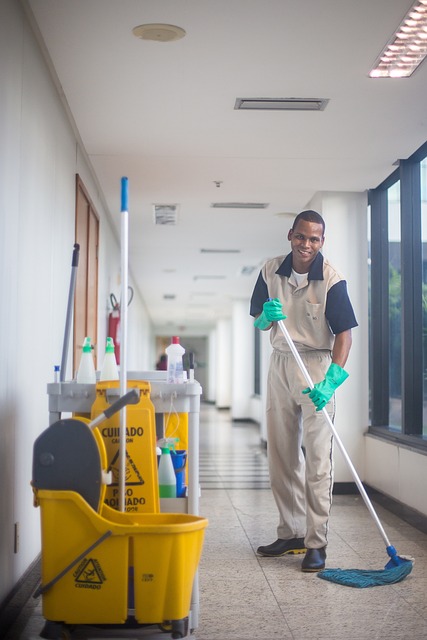 Puhtauspalvelualalta voi valmistua siivoojaksi. Suomessa on pula ammattitaitoisista siivoojista, joten työllistyminen on helppoa.TekniikkaTekniikan alalla ammatillinen koulutus voi kattaa monia eri aloja. Esimerkiksi sähkö- ja automaatiotekniikka, kone- ja tuotantotekniikka, tieto- ja viestintätekniikka sekä rakennus- ja talotekniikka. Opiskelijat saavat käytännön kokemusta esimerkiksi koneiden korjaamisesta, sähköasennuksista tai tietokoneiden huollosta.Sosiaali- ja terveysalaSosiaali- ja terveysalalla koulutus valmistaa opiskelijoita hoitoalan eri tehtäviin. Tähän voi kuulua sairaanhoitajan, lähihoitajan tai ensihoitajan koulutus. Opiskelijat oppivat huolehtimaan potilaista, antamaan lääkitystä ja työskentelemään terveydenhuollon tiimissä.KauppaKaupan alan ammatillinen koulutus keskittyy kaupan eri osa-alueisiin, kuten myyntiin, asiakaspalveluun, logistiikkaan ja markkinointiin. Opiskelijat voivat erikoistua esimerkiksi vähittäiskaupan, tukkukaupan tai kansainvälisen kaupan tehtäviin.PalvelualatPalvelualojen koulutus voi kattaa laajan kirjon aloja, kuten ravintola- ja catering-ala, hotelli- ja matkailuala, kauneudenhoitoala sekä kulttuuriala. Opiskelijat oppivat palvelualojen erityispiirteitä ja saavat taitoja esimerkiksi asiakaspalvelussa, ruoanvalmistuksessa tai tapahtumien järjestämisessä.Nämä alat tarjoavat opiskelijoille monipuolisia mahdollisuuksia ja valmiuksia työllistyä suoraan alansa tehtäviin. Samalla koulutus antaa pohjan myös jatko-opinnoille, jos opiskelija haluaa syventää osaamistaan tai suunnata kohti korkeakoulututkintoa.Koulutus on jaettu käytännön työskentelyyn ja teoreettiseen opiskeluun. Opiskelijat viettävät osan ajastaan oppilaitoksessa ja osan työssäoppimispaikoissa, jossa he voivat soveltaa oppimaansa käytännössä.Ammatillisessa koulutuksessa korostetaan yhteistyötä työelämän kanssa, jotta opiskelijat saavat realistisen kuvan siitä, millaista työelämä on. Koulutus antaa valmiudet suoraan työelämään siirtymiseen, mutta tarjoaa myös mahdollisuuden jatko-opintoihin ammattikorkeakouluissa tai yliopistoissa.Ammatillinen koulutus on siis joustava ja monipuolinen vaihtoehto niille, jotka haluavat oppia konkreettisia taitoja ja valmistautua suoraan tiettyyn ammattiin. Moni nuori haluaa nopeasti itselleen ammatin ja työelämään. Ammatillinen koulutus mahdollistaa tämän muutamassa vuodessa.Lähteet:teksti: https://chat.openai.com/c/2073f0f0-af35-4c98-8458-c7c80d8a5870 kuva: https://pixabay.com/fi/images/search/siivoojaa 6.4 Tehtävä 1. Esimerkkitekstin vastauksetAmmatillinen koulutus Suomessa nousussa à otsikkoAmmatillinen koulutus Suomessa on systeemi, joka valmistaa ihmisiä käytännön taitoihin ja ammatteihin. Se on suunniteltu niin, että opiskelijat voivat valita oman polkunsa sen mukaan, mikä ala kiinnostaa eniten. Ammatillinen koulutus kiinnostaa nuoria nykyään enemmän kuin lukio. à ingressiAmmatillisessa koulutuksessa on erilaisia aloja, kuten tekniikka, sosiaali- ja terveysala, kauppa, ja palvelualat. Opiskelijat voivat valita oman alansa ja suuntautua esimerkiksi eri ammatteihin tai eri toimialoille. à teksti à kuvaPuhtauspalvelualalta voi valmistua siivoojaksi. Suomessa on pula ammattitaitoisista siivoojista, joten työllistyminen on helppoa. à kuvatekstiTekniikka à väliotsikkoTekniikan alalla ammatillinen koulutus voi kattaa monia eri aloja. Esimerkiksi sähkö- ja automaatiotekniikka, kone- ja tuotantotekniikka, tieto- ja viestintätekniikka sekä rakennus- ja talotekniikka. Opiskelijat saavat käytännön kokemusta esimerkiksi koneiden korjaamisesta, sähköasennuksista tai tietokoneiden huollosta. à tekstiSosiaali- ja terveysala à väliotsikkoSosiaali- ja terveysalalla koulutus valmistaa opiskelijoita hoitoalan eri tehtäviin. Tähän voi kuulua sairaanhoitajan, lähihoitajan tai ensihoitajan koulutus. Opiskelijat oppivat huolehtimaan potilaista, antamaan lääkitystä ja työskentelemään terveydenhuollon tiimissä. à tekstiKauppa à väliotsikkoKaupan alan ammatillinen koulutus keskittyy kaupan eri osa-alueisiin, kuten myyntiin, asiakaspalveluun, logistiikkaan ja markkinointiin. Opiskelijat voivat erikoistua esimerkiksi vähittäiskaupan, tukkukaupan tai kansainvälisen kaupan tehtäviin. à tekstiPalvelualat à väliotsikkoPalvelualojen koulutus voi kattaa laajan kirjon aloja, kuten ravintola- ja catering-ala, hotelli- ja matkailuala, kauneudenhoitoala sekä kulttuuriala. Opiskelijat oppivat palvelualojen erityispiirteitä ja saavat taitoja esimerkiksi asiakaspalvelussa, ruoanvalmistuksessa tai tapahtumien järjestämisessä.Nämä alat tarjoavat opiskelijoille monipuolisia mahdollisuuksia ja valmiuksia työllistyä suoraan alansa tehtäviin. Samalla koulutus antaa pohjan myös jatko-opinnoille, jos opiskelija haluaa syventää osaamistaan tai suunnata kohti korkeakoulututkintoa.Koulutus on jaettu käytännön työskentelyyn ja teoreettiseen opiskeluun. Opiskelijat viettävät osan ajastaan oppilaitoksessa ja osan työssäoppimispaikoissa, jossa he voivat soveltaa oppimaansa käytännössä.Ammatillisessa koulutuksessa korostetaan yhteistyötä työelämän kanssa, jotta opiskelijat saavat realistisen kuvan siitä, millaista työelämä on. Koulutus antaa valmiudet suoraan työelämään siirtymiseen, mutta tarjoaa myös mahdollisuuden jatko-opintoihin ammattikorkeakouluissa tai yliopistoissa.Ammatillinen koulutus on siis joustava ja monipuolinen vaihtoehto niille, jotka haluavat oppia konkreettisia taitoja ja valmistautua suoraan tiettyyn ammattiin. Moni nuori haluaa nopeasti itselleen ammatin ja työelämään. Ammatillinen koulutus mahdollistaa tämän muutamassa vuodessa. à tekstiLähteet:teksti: https://chat.openai.com/c/2073f0f0-af35-4c98-8458-c7c80d8a5870 kuva: dattolirenata, pixabay.com (https://pixabay.com/fi/photos/siivooja-luuta-sis%C3%A4ll%C3%A4-ihmiset-3122363/) à lähdetiedot7. MedialukutaitoMateriaalivinkki: valmis selkokielinen tehtäväpaketti Hyvällä mielellä median kanssa (KAVI): https://www.mediataitokoulu.fi/tehtavapankki/hyvalla-mielella-median-kanssa/. Tehtäväpaketti on linkitetty aoe.fi-sivustolle: https://aoe.fi/#/materiaali/1963Tehtäväkokonaisuus on suunnattu erityisesti 12–18-vuotiaille, mutta tehtävät sopivat myös muille oppijoille, jotka hyötyvät selkokielisistä tehtävistä. Kaikki tehtävät ovat selkokielisiä. Jokaisesta teemasta on sekä selkokielistä tietotekstiä että harjoituksia. Tehtäviä voi käyttää digitaalisessa muodossa tai tulostaa.Medialukutaidon alueet ja siihen liittyvät tehtävät aineistossa:Teema Median tulkinta ja arviointi sekä tehtävät Mitä media tarkoittaa? ja Tietoa etsimässä Teema Oma tuottaminen sekä tehtävät Omat uutisotsikot ja Ohjeita videolla Teema Toiminta mediaympäristöissä sekä tehtävät Yksityisyyttä netissä ja Arjen viestintää8. TekijänoikeudetTässä osiossa tutustutaan tekijänoikeuksien sanastoon sanelun ja keskustelun kautta. Luetun ymmärtämisen tehtävässä opitaan sanastoa ja tekijänoikeuksien keskeisiä periaatteita.8.1 Harjoitellaan tekijänoikeuksia8.1 Tehtävä 1. SaneluLue ääneen seuraavat sanat. Voit lukea niin monta kertaa kuin on tarpeen. Opiskelijat kirjoittavat sanat.1. tekijänoikeus2. taiteilija3. omia4. käyttöoikeus5. käytäntö6. luovuus7. kustantaja8. laajuus9. korvaus10. yrittäjä8.1 Tehtävä 2. KeskusteluharjoitusOletko kuullut aiemmin sanan tekijänoikeus?Mitkä kaksi sanaa siinä on? Mitä ne sanat tarkoittavat?Mikä on sanan tekijänoikeus käännös sinun äidinkielessäsi?8.1 Tehtävä 3. Luetun ymmärtäminenLue teksti Mitä on tekijänoikeus? https://tekijanoikeus.fi/tekijanoikeus/Sanastolähtökohtainen yksinoikeus = alussa ihmisellä on yksin lupa tehdä jotaintekijänoikeus suojaa = tekijänoikeus ei anna muiden käyttääpersoonallinen ilmaisumuoto = tekijän oma tapa ilmaistavapaasti muiden käytettävissä = muut saavat käyttää niin kuin itse haluavattulos = se, joka saadaan valmiiksitaho = ihmisten ryhmä, joilla on jokin näkökulma asiaansäveltäjä = henkilö, joka tekee uutta musiikkiateoksen rahoittava yrittäjä = yritys, joka maksaa sen, että teos valmistuukustantaja = yritys, joka maksaa esim. sen, että tekstistä syntyy kirja, jonka ihmiset voivat ostaatuottaja = ihminen, joka tekee jotain valmiiksitoimeentulo = saa rahaa jostain työstä niin, että voi käyttää sitä tarpeellisten asioiden ostamiseen kuten ruokaanvaltaosa = todella paljonjulkaista = kun teos on valmis, kaikki ihmiset saavat nähdä, kuulla tai lukea senmäärätä = päättää, tehdä päätöskäyttöoikeus = ihmisellä on lupa käyttääkorvaus = raha jostain tavarasta tai palvelustasarjakuva = kuvat kertovat tarinansarjakuvapiirtäjä = ihminen, joka piirtää sarjakuviaanimaatio = peräkkäisistä kuvista voi havaita liikettäkirjapaino = paikka, jossa kirja valmistetaan, kirja saa kannet ja sivuthahmo = tarinoiden henkilö, joka voi olla todellinen tai epätodellinenviipale = pieni osa jostain isommastasiivu = pieni osa jostain isommastataiteilijan leipä = tässä tekstissä: taiteilijan palkkakäytön laajuutta vastaava hinta = käytetään vähän, hinta pieni; käytetään paljon, hinta isokotikäyttö = ihmiset käyttävät vain kotonaviihde = nähtävää, katsottavaa tai kuunneltavaa toimintaa, jota tehdään ihmisille iloksiei ole kannattavaa = rahaa menee enemmän kuin saaomia = ottaa itselleenhyötyä rahallisesti toisen työn tuloksesta = saada rahaa työstä, jonka toinen on tehnytOliko tekstissä muita vaikeita sanoja? Kirjoita ne paperille ja selvitä niiden merkitys.Lue teksti uudestaan ja vastaa kysymyksiin:Mitä tekijänoikeus tarkoittaa?Mitä tekijänoikeus suojaa?Mikä on teos? Kirjoita esimerkkejä.Ketkä saavat tekijänoikeuslain mukaisen suojan?Mistä taiteilijoiden palkka syntyy?Katso myös tämä:Tekijänoikeusmateriaalia helpolla suomella (pelejä, tekijänoikeuden sanastoa) Kopiraittila-sivustolla: https://kopiraittila.fi/peleja-helpolla-suomella/#/8.1 Tehtävä 3. Luetun ymmärtäminen. VastauksetMitä tekijänoikeus tarkoittaa?Tekijänoikeus tarkoittaa, että henkilö saa itse päättää sellaisen teoksen käytöstä, jonka hän on itse tehnyt. Muilla ihmisillä ei ole oikeutta käyttää hänen teostaan ilman hänen lupaansa.Mitä tekijänoikeus suojaa?Teoksen persoonallista ilmaisumuotoa.Mikä on teos? Kirjoita esimerkkejä.Kirja, sarjakuva, elokuva, maalaus ja laulu.Ketkä saavat tekijänoikeuslain mukaisen suojan?Teoksen tekijä, esittäjä ja yrittäjä, joka maksaa teoksen tekemiseen liittyvät maksut.Mistä taiteilijoiden palkka syntyy?Taiteilija saa palkkaa, kun hänen teostaan myydään, julkaistaan, esitetään tai käytetään.Katso myös tämä:Tekijänoikeusmateriaalia helpolla suomella (pelejä, tekijänoikeuden sanastoa) Kopiraittila-sivustolla: https://kopiraittila.fi/peleja-helpolla-suomella/#/9. Lähteiden käyttö ja lähdekriittisyysTämän osion alussa esitellään lähteiden käytön ja lähdekriittisyyden sanastoa.Sen jälkeen on pari tehtävää, joissa pitää sijoittaa sanoja sopivaan yhteyteen ja kokeilla lähdekriittisyyttä käytännössä.9.1 Lähteiden käytön ja lähdekriittisyyden sanastoalähdekritiikki, lähdekriittisyyslähde + kritiikki, lähde + kriittisyysLähdekritiikki tarkoittaa, että mietit, onko löytämäsi tieto oikeaa. Voiko tietoon luottaa? Miksi voi tai miksi ei voi?luotettava tietoverbi: luottaa, vastakohta: epäluotettavaLuotettava tieto on oikeaa tietoa. Se on totta. Siihen voi luottaa. Myös ihminen voi olla luotettava tai epäluotettava. Jos luotettava ihminen lupaa jotain, hän myös tekee niin kuin lupaa.ajantasainen tietoajan + tasainen, ajan tasalla = tuore, ajankohtainenJos tieto on ajan tasalla, tieto on tuoretta ja ajankohtaista. Se ei ole vanhaa.tiedon tekijä ja julkaisijaverbi: julkaistaKun etsit tietoa, on tärkeä miettiä, kuka on tehnyt kirjan tai julkaissut nettisivun. Jos joku maksaa siitä, että tieto pääsee esille, onko tieto luotettavaa?näkökulmanäkö + kulmaNäkökulma kertoo, kenen asemasta (kenen ”silmillä”) asiaa katsotaan. Esimerkiksi koulua (tai luokkahuonetta!) voidaan katsoa opiskelijoiden tai opettajien näkökulmasta.puolueettomuus, puolueellisuusadjektiivi: puolueeton, puolueellinensubstantiivi: puoliPuolueeton tarkoittaa, että ei ole valinnut omaa puoltaan. Puolueeton tarkoittaa samaa kuin tasapuolinen tai objektiivinen.Puolueellinen tarkoittaa, että kannattaa omaa suosikkiaan. Esimerkiksi puolueellinen arvostelu ei ole reilua.käyttökelpoisuuskäyttö + kelpoisuus, adjektiivi: käyttökelpoinenEsimerkiksi käyttökelpoinen tieto on hyödyllistä tietoa. Se on sellaista tietoa, jota kannattaa käyttää.totuusarvo totuus + arvoKun mietit totuusarvoa, mietit tällaisia asioita: Pitääkö tieto paikkansa? Voiko siihen luottaa? Onko tieto totta?misinformaatiomis + informaatio Väärää tietoa, joka on tuotettu vahingossa tai jota on levitetty vahingossa. disinformaatio dis + informaatio Väärää tietoa, joka on tuotettu tarkoituksella. Disinformaation syy voi olla esimerkiksi raha, poliittinen valta tai huomio.9.2 Harjoitellaan lähteiden käytön ja lähdekriittisyyden sanastoa9.2 Tehtävä 1 Harjoittele lähdekritiikin sanastoa. Etsi sanoille sopiva paikka tyhjältä viivalta.AjantasaisuusJulkaisija Luotettavuus Puolueettomuus TekijäTotuusarvoLähdekritiikkiTiedonlähdettä kannattaa tutkia tarkemmin: ______________________________. Onko sisältö totta vai tarua?______________________________. Milloin tiedonlähde on julkaistu?______________________________. Kuka sisällön on kirjoittanut? Löytyvätkö siitä lähdemerkinnät?______________________________. Kuka tiedonlähteen on julkaissut? Tiedonlähteen asiantuntevuus.______________________________. Miksi lähde on tehty, mikä on kirjoittajan motiivi?______________________________. Onko kyseessä tutkittua tietoa vai mielipiteitä?(Katkelma täältä: https://www.ouka.fi/evaita-opiskeluun/tiedonlahteiden-arviointi. Sivuston lisenssi CC BY-NC-SA. Luettu 14.12.2023.)9.2 Tehtävä 2Arvioi tietolähteiden luotettavuutta.Sinun pitää etsiä tietoa siitä, millaista tukea opiskelija voi saada. Tutustu seuraaviin linkkeihin (toimivuus tarkastettu 9.11.2023).https://fi.wikipedia.org/wiki/Opintotukihttps://keskustelu.suomi24.fi/tyo-ja-opiskelu/opiskelu/opintotukihttps://www.infofinland.fi/fi/education/financing-your-studieshttps://www.kela.fi/opiskelijathttps://www.kela.fi/web/selkosuomi/opiskelijat-ja-asevelvollisetVastaa kysymyksiin.Mihin näistä sivustoista luottaisit? Miksi?Mihin sivustoon et luottaisi? Miksi?Mistä muualta voisit löytää luotettavaa tietoa aiheesta?9.2 Tehtävä 1. VastauksetEtsi sanoille sopiva paikka tyhjältä viivalta.AjantasaisuusJulkaisija Luotettavuus Puolueettomuus TekijäTotuusarvoLÄHDEKRITIIKKITiedonlähdettä kannattaa tutkia tarkemmin: Luotettavuus	Onko sisältö totta vai tarua?Ajantasaisuus	Milloin tiedonlähde on julkaistu?Tekijä	Kuka sisällön on kirjoittanut? Löytyvätkö siitä lähdemerkinnät?Julkaisija	 Kuka tiedonlähteen on julkaissut? Tiedonlähteen asiantuntevuus.Puolueettomuus Miksi lähde on tehty, mikä on kirjoittajan motiivi?Totuusarvo	Onko kyseessä tutkittua tietoa vai mielipiteitä?(Katkelma täältä: https://evaitaopiskeluun.fi/lahdekritiikki/tiedonlahteiden-arviointi/. Sivuston lisenssi CC BY-NC-SA. Luettu 12.9.2023.)10. Mielipiteen kertominen ja perusteleminenTämän osion alussa esitellään lyhyt mielipiteen ilmaisemiseen liittyvä sanasto. Sen jälkeen kerrotaan mielipidetekstin rakenteesta ja annetaan esimerkki mielipidetekstistä. Lisäksi osiossa on tehtäviä, joissa tarkastellaan mielipidetekstiä (helpompi ja vaikeampi tehtävä) sekä harjoitellaan oman mielipiteen kertomista (keskustelutehtävä). 10.1 Tietoa mielipiteen kertomisesta10.1 Mielipiteen kertomisen sanastoa ja hyödyllisiä fraasejamielipideMielipide tarkoittaa, että kerrot, mitä mieltä olet (= mitä ajattelet) jostakin asiasta.Mielipide on ihmisen oma ajatus. Mielipide ei ole sama kuin tosiasia (fakta).perusteluverbi: perustellasynonyymi: argumenttiPerusteleminen tarkoittaa, että kerrot, miksi ajattelet jollakin tavalla.vakuuttavaverbi: vakuuttaasynonyymi: uskottavaKun perustelet, tarkoitus on vakuuttaa lukijat tai kuulijat eli saada heidät uskomaan sinua.Mielipiteen kertominen ja perusteleminenEsimerkiksi internetin keskustelupalstoilla ja lehdissä on erilaisia mielipidetekstejä (mielipide + teksti). Niissä ihmiset kertovat, mitä he ajattelevat jostakin asiasta. Kun kirjoitat mielipidetekstin, tärkeää on kertoa oma mielipide selkeästi. Lisäksi pitää kertoa perusteluja. Jos perustelet hyvin, tekstisi on vakuuttava.Hyödyllisiä fraaseja, kun kerrot oman mielipiteesi (= kerrot, mitä ajattelet)Kun kerrot mielipiteen, voit aloittaa esimerkiksi näin:Minusta…Mielestäni / minun mielestäni…Ajattelen, että… / Minusta tuntuu, että… / Uskon, että…Olen sitä mieltä, että…Hyödyllisiä sanoja ja fraaseja, kun perustelet mielipiteesi (= kerrot, miksi ajattelet näin)Kun perustelet, käytä esimerkiksi näitä sanoja:koska / sillä / siksi, että (Vinkki: Nämä tulevat pilkun jälkeen.)Lasten ei pitäisi juoda energiajuomia, koska niissä on liikaa kofeiinia.Ajattelen, että lasten ei pitäisi juoda energiajuomia, sillä…Mielestäni tämä on tärkeää siksi, että…siksi / sen takia (Vinkki: Nämä voivat aloittaa uuden lauseen.)Nuoret juovat liikaa energiajuomia. Siksi heidän on vaikea keskittyä.Kun perustelet, voit myös kirjoittaa kaksi lausetta. Ensin mielipide, sitten perustelu. Nukkuminen on tärkeää. Hyvin levännyt ihminen jaksaa arjessa ja töissä.10.1 Mielipidetekstin rakenneVoit rakentaa mielipidetekstin esimerkiksi näin:Otsikko, joka kertoo, mitä mieltä olet aiheestaKappale 1: AloitusVoit kertoa esimerkin tai oman kokemuksen.Voit esittää kysymyksen.Kappale 2: MielipideKerro, mitä ajattelet asiasta.Kappale 3: Perustelut Kerro, miksi olet tätä mieltä.Voit kertoa esimerkkejä omasta elämästäsi.Voit kertoa tietoa. Käytä esimerkiksi tilastoja tai tutkimuksia. Muista tarkistaa faktat!Keksi niin paljon perusteluja kuin osaat! Perustelukappaleita voi olla monta.Kappale 4: Lopetus Voit ehdottaa, miten asioita pitäisi muuttaa.Voit kerrata lyhyesti tekstisi tärkeimmät ideat.10.2 Harjoitellaan mielipidetekstejä10.2 Esimerkki mielipidetekstistäLoppu myöhästelylleKun minä tulen kouluun, haluan keskittyä opiskeluun. Minua häiritsee, jos opiskelijat tulevat luokkaan vasta, kun tunti on alkanut. Minusta myöhästyminen on huono tapa. Opiskelijoiden pitäisi tulla kouluun, kun tunti alkaa. Esimerkiksi ryhmätyöt eivät onnistu, jos kaikki opiskelijat eivät ole paikalla. Muut ovat aluksi saaneet ohjeet, mutta myöhästyneille pitää selittää samat asiat uudestaan. Jos joka päivä tulee puoli tuntia myöhässä, kuukaudessa menee jo monta tuntia hukkaan. Silloin opinnot eivät etene. Työpaikalla työkaverit hermostuvat, jos yhtä työntekijää pitää aina odottaa. Tämä vaikuttaa työilmapiiriin. Jos joku on aina myöhässä, hän tuhlaa myös muiden aikaa. Minun mielestäni myöhästyminen on epäkunnioittavaa. Opiskelutilanteet ovat kaikille mukavampia, jos ei tarvitse odotella myöhästyneitä ja työt saadaan heti käyntiin. Kaikkien pitäisi opetella olemaan ajoissa. Jos aamulla on vaikea herätä, voi laittaa herätyskellon soimaan aiemmin. 10.2 Tehtävä 1 (helpompi)Lue esimerkki mielipidetekstistä (Loppu myöhästelylle). Tee sitten tehtävät 1.–4. Väritä keltaisella oma kokemus, jonka kirjoittaja kertoo tekstin alussa.Väritä vihreällä kirjoittajan mielipide.Väritä punaisella kirjoittajan perustelut.Väritä sinisellä kirjoittajan tekemä ehdotus.10.2 Tehtävä 2 (haastavampi) Lue esimerkki mielipidetekstistä (Loppu myöhästelylle). Vastaa sitten kysymyksiin tekstin perusteella. Yritä vastata omin sanoin.Mikä on kirjoittajan mielipide?Mitä haittaa myöhästelystä on opiskelijalle itselleen?Mitä haittaa myöhästelystä on muille opiskelijoille?Mitä seurauksia myöhästelystä on työpaikalla?Mitä hyvää seuraa, jos ihmiset eivät myöhästyisi?Mitä kirjoittaja ehdottaa lopuksi?____________________________________________________________________________________________________________________________________________________________________________________________________________________________________________________________________________________________________________________________________________________________________________________________________________________________________________________________________________________________________________________________________________________________________________________________________________________________________________________________________________________________________________________________________10.2 Tehtävä 3. Keskustelkaa mielipiteistä!Keskustele parin (tai ryhmän) kanssa. Sano numero. Pari katsoo lausetta. Sitten hän kertoo, mitä mieltä on asiasta. Kerro sen jälkeen, mitä itse ajattelet. Voitte olla samaa mieltä tai eri mieltä!Esimerkki: Minusta talvi ei ole paras vuodenaika. Kesä on minun mielestäni parempi, koska…Suomalaiset juovat liikaa alkoholia.Suomessa tarjoilijan ei tarvitse osata suomea.Aamu on paras aika työskennellä.Sosiaalinen media on hyvä asia.Kaikkien pitäisi harrastaa liikuntaa.Talvi on paras vuodenaika.Lapsia on parempi hoitaa kotona kuin päiväkodissa.10.2 Tehtävä 1 (helpompi). Vastaukset Lue esimerkki mielipidetekstistä. Tee sitten tehtävät 1.–4. Väritä keltaisella oma kokemus, jonka kirjoittaja kertoo tekstin alussa.Väritä vihreällä kirjoittajan mielipide.Väritä punaisella kirjoittajan perustelut.Väritä sinisellä kirjoittajan tekemä ehdotus.Loppu myöhästelylleKun minä tulen kouluun, haluan keskittyä opiskeluun. Minua häiritsee, jos opiskelijat tulevat luokkaan vasta, kun tunti on alkanut. Minusta myöhästyminen on huono tapa. Opiskelijoiden pitäisi tulla kouluun, kun tunti alkaa. Esimerkiksi ryhmätyöt eivät onnistu, jos kaikki opiskelijat eivät ole paikalla. Muut ovat aluksi saaneet ohjeet, mutta myöhästyneille pitää selittää samat asiat uudestaan. Jos joka päivä tulee puoli tuntia myöhässä, kuukaudessa menee jo monta tuntia hukkaan. Silloin opinnot eivät etene. Työpaikalla työkaverit hermostuvat, jos yhtä työntekijää pitää aina odottaa. Tämä vaikuttaa työilmapiiriin. Jos joku on aina myöhässä, hän tuhlaa myös muiden aikaa. Minun mielestäni myöhästyminen on epäkunnioittavaa. Opiskelutilanteet ovat kaikille mukavampia, jos ei tarvitse odotella myöhästyneitä ja työt saadaan heti käyntiin. Kaikkien pitäisi opetella olemaan ajoissa. Jos aamulla on vaikea herätä, voi laittaa herätyskellon soimaan aiemmin. 10.2 Tehtävä 2 (haastavampi). VastauksetLue esimerkki mielipidetekstistä. Vastaa sitten kysymyksiin tekstin perusteella. Yritä vastata omin sanoin.Mikä on kirjoittajan mielipide?
Kirjoittajan mielestä opiskelijoiden ei pitäisi myöhästyä.Mitä haittaa myöhästelystä on opiskelijalle itselleen?
Aikaa menee hukkaan ja opinnot eivät etene.Mitä haittaa myöhästelystä on muille opiskelijoille? 
Esimerkiksi ryhmätöiden tekeminen on vaikeaa, jos ohjeet pitää selittää aina uudestaan.Mitä seurauksia myöhästelystä on työpaikalla?
Muita työntekijöitä ärsyttää. Työilmapiiri huononee.Mitä hyvää seuraa, jos ihmiset eivät myöhästyisi?
Kaikkien opiskelu sujuu paremmin.Mitä kirjoittaja ehdottaa lopuksi?
Jos aamulla tulee aina kiire, laita herätyskello soimaan aikaisemmin.11. Itsearviointi ja palauteTämän osion alussa esitellään itsearviointiin ja palautteeseen liittyviä käsitteitä. Lisäksi pohditaan ryhmässä palautteen antamista esimerkkitilanteissa ja harjoitellaan omien taitojen arviointia itsenäisesti.11.1 Itsearvioinnin ja palautteen antamisen sanastoaitsearviointiitse + arviointiItsearviointi tarkoittaa, että ihminen arvioi itseään: omia taitojaan ja omaa osaamistaan. Silloin ihminen miettii itse, miten hyvin hän osaa jonkin asian. Itsearviointi tapahtuu ihmisen pään sisällä.Itsearviointi on taito, jota kannattaa harjoitella. Taitava itsearviointi on totuudenmukaista eli realistista. Aina ihminen ei ymmärrä, miten hyvin hän osaa asian. palauteverbi: antaa palautetta tai saada palautettaPalaute tarkoittaa, että toinen ihminen arvioi toisen ihmisen osaamista. Esimerkiksi opettaja kertoo opiskelijalle, miten tehtävä meni. Palaute tulee ulkopuolelta. saada palautetta, antaa palautettaOpiskelijat saavat palautetta esimerkiksi työpaikkaohjaajalta tai opettajalta. Työpaikkaohjaaja voi antaa opiskelijalle palautetta. Hän voi kertoa opiskelijalle, miten jokin työtehtävä onnistui. Mikä meni hyvin? Mitä voisi tehdä vielä paremmin? Opiskelijat voivat antaa palautetta myös toisille opiskelijoille.ottaa palautetta vastaan / vastaanottaa palautettaOn tärkeää, että osaat ottaa palautetta vastaan. Silloin voit oppia lisää.Palautetta kannattaa kuunnella tarkasti. Hyvä palaute auttaa opiskelijaa kehittämään taitojaan.Palautetta on monenlaista. Myönteinen palaute tarkoittaa samaa kuin positiivinen palaute. Myönteisessä palautteessa kerrotaan, mikä meni hyvin.Rakentava palaute auttaa tekemään seuraavalla kerralla paremmin. Rakentava palaute voi olla kriittistä. Rakentavassa palautteessa kuitenkin kerrotaan, mitä asioita pitäisi korjata. Kriittisen palautteen pitäisi keskittyä siihen, miten ihminen käyttäytyy tai toimii. Kritiikki ei saa keskittyä ihmisen persoonaan. Mieti, kumpaa palautetta haluaisit itse saada:”Tehtäväsi on taas myöhässä. Olet laiska!” ”Huomasin, että olet palauttanut monta tehtävää myöhässä. Sinun kannattaisi aikatauluttaa työskentely niin, että sinulla on tarpeeksi aikaa tehdä tehtävät.”11.2 Harjoitellaan itsearviointia ja palautteen antamista11.2 Tehtävä 1. Harjoittele itsearviointiaArvioi omaa osaamistasi. Jos opiskelet ammattiin, voit miettiä sitä tutkinnon osaa, jota olet viimeksi opiskellut. Jos sinulla on jokin harrastus, voit arvioida omia taitojasi tässä harrastuksessa. Voit arvioida myös suomen kielen taitoasi. Kirjoita pieni itsearviointi. Kirjoita kokonaisia lauseita. Voit käyttää apuna seuraavia kysymyksiä. Mitkä asiat tuntuvat helpoilta? Mitkä asiat tuntuvat vaikeilta?Mitä osaat jo aika hyvin? Kerro esimerkkejä.Mitä taitoja sinun pitäisi vielä kehittää? Kerro esimerkkejä.Millä tavalla voisit harjoitella näitä taitoja? Millä tavalla opit parhaiten? 11.2 Tehtävä 2. Harjoittele palautettaMiettikää ryhmässä, mitä kannattaisi sanoa seuraavissa tilanteissa. Miten voisit antaa palautetta tai aloittaa keskustelun?Työkaverisi on aina myöhässä aamuvuorosta. Sinun pitää aloittaa työt yksin.Puolisosi harjoittelee tekemään uutta ruokalajia, mutta hän ei vielä ihan osaa. Hän kysyy sinulta, miten ruoka maistui.Koulusta tulee viesti, että lapsesi häiritsee tunneilla.Kollegasi käyttää työvälinettä käyttöohjeen vastaisesti.Teidän pitäisi tehdä ryhmätyötä. Yksi ryhmän jäsenistä katsoo vain puhelintaan eikä puhu mitään. käskymuotosanakirjamuoto, sanan perusmuotoesimerkkikysykysyäKysy, jos et ymmärrä.kuuntelekuunnellaKuuntele, mitä videolla sanotaan.kirjoitakirjoittaaKirjoita vastaus vihkoosi.luelukeaLue teksti ääneen.täydennä, täytätäydentää, täyttääTäytä vastaukseen puuttuvat tiedot.kiinnitä huomio; huomioikiinnittää huomio; huomioidaHuomioi oikea verbimuoto.lisäälisätäLisää lauseeseen verbi.keksikeksiäKeksi parisi kanssa vuoropuhelu.vertaaverrataVertaa, mitä eroa lauseilla on.käskymuotosanakirjamuoto, sanan perusmuotoesimerkkialleviivaaalleviivataAlleviivaa väärä sana.ympyröiympyröidäYmpyröi oikea muoto.valitsevalitaValitse oikea vaihtoehto.yhdistäyhdistääYhdistä vastakohdat.kieliopin sanaesimerkki ja selitysyksikköLapsella on pallo.Pallo on yksikössä, koska lapsella on niitä yksi.monikkoLapsella on palloja.Pallo on monikossa, koska niitä on monta.vokaalia, e, i, o, u, y, ä, ökonsonanttib, c, d, f, g, h, j, k, l, m, n, p, q, r, s, t, v, w, x, zpääte, sijamuotoAsun talossa.Luen kirjaa.Suomen kielessä on 15 sijamuotoa eli 15 erilaista päätettä, joka ilmaisee merkityksen sanan lopussa.yhdyssanatyöelämäjakso (työ+elämä+jakso)Sana muodostuu useammasta yksittäisestä sanasta.lause, virkeJos opiskelet ahkerasti, opit paljon uusia asioita.Tässä esimerkissä kaksi lausetta muodostaa virkkeen.subjekti, tekijäLiisa soittaa pianoa.Liisa on subjekti eli tekijä.predikaatti, verbiLiisa soittaa pianoa.Soittaa on virkkeen predikaatti eli tekemistä ilmaiseva sana.passiiviKeittiössä laitetaan ruokaa.Virkkeen verbi laitetaan on passiivimuodossa, eli tekijää ei mainita.KUVA 1. 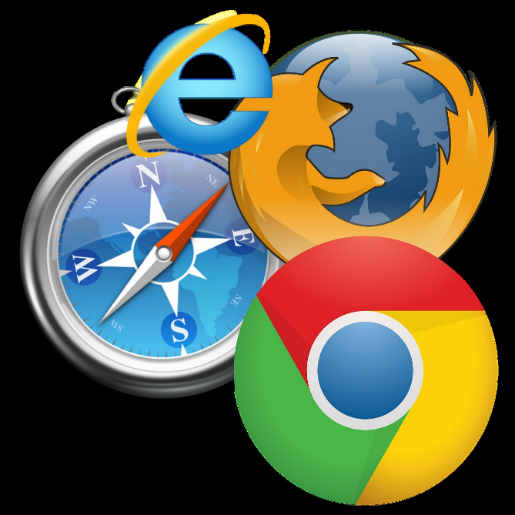 ____________________________KUVA 2. 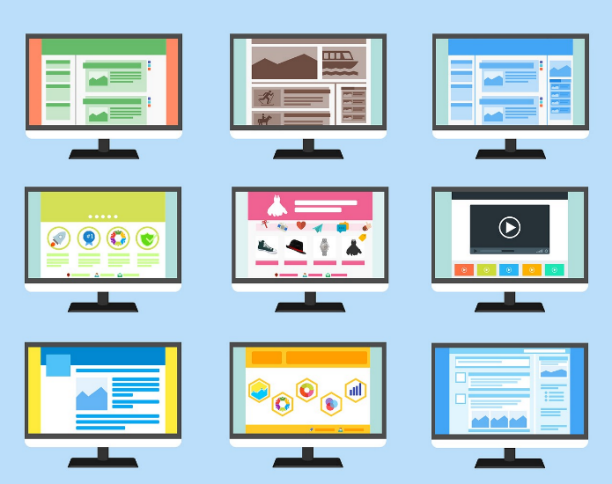 ____________________________KUVA 3. 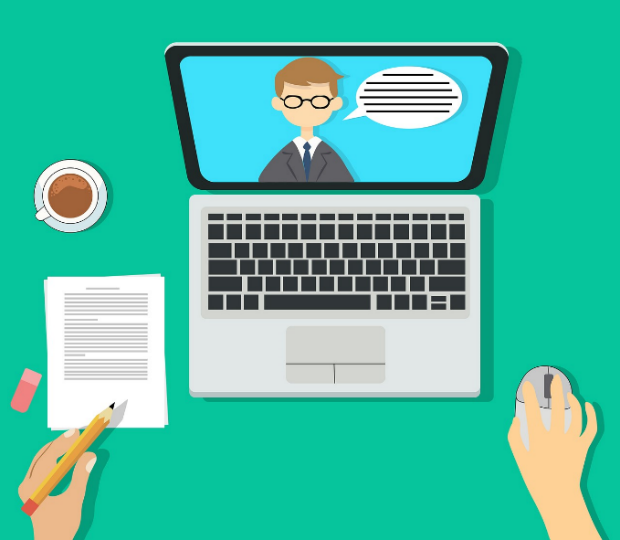 ____________________________KUVA 4. 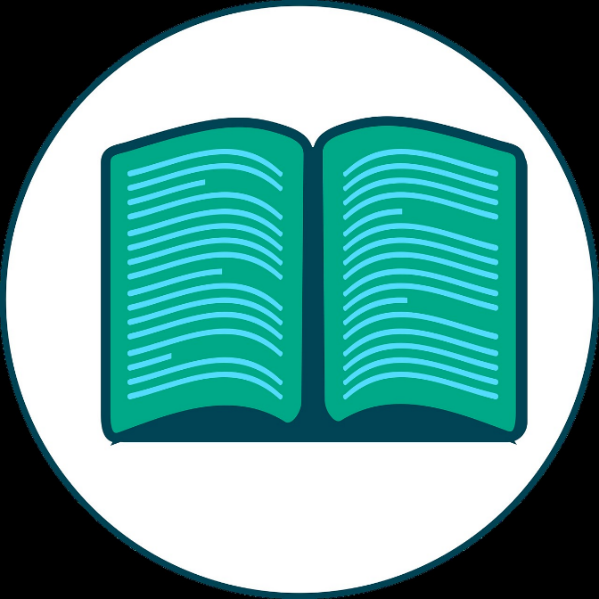 ____________________________KUVA 5. 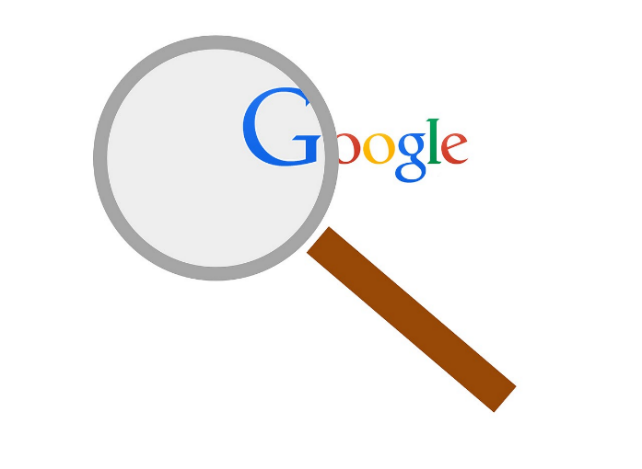 ____________________________A) PuhekieliB) KirjakieliRuvetaan tekemään tehtäviä.Aletaan tekemään tehtäviä.Tehe tämä ensin.Tee tämä ensin. Lukase ensin tämä materiaali.Lue ensin tämä materiaali.Ruukaatko tehä kotona tehtäviä?Onko sinulla tapana tehdä kotona tehtäviä?Lopettakaa se puliseminen ja alkakaa hommiin.Lopettakaa puhuminen ja alkakaa tehdä töitä.Kato kirjasta sivu 10	Katso kirjasta sivu 10.Tehe tehtävät 1–4.Tee tehtävät 1–4. Teiks sie ne tehtävät?Teitkö sinä ne tehtävät?Tehkää nää tehtävät kotona loppuun.Tehkää nämä tehtävät kotona loppuun.Tarvitteko paperia vai teettekö tietsikalla?Tarvitsetteko paperia vai teettekö tietokoneella?Passaako teille että pidetään välkkä nyt?Sopiiko teille, että pidetään välitunti nyt?PuhekieliKirjakieliruvetaalkaatehhätehdälukastalukearuukataolla tapanapuliseminenpuhuminenhommatyökattoakatsoanäänämäpassatasopiavälkkävälitunti1. Ruvetaan tekemään tehtäviä.    A. Tee tämä ensin. 2. Ruukaatko tehä kotona tehtäviä?B. Aloitetaan tekemään tehtäviä.3. Tehe tämä ensin.C. Lue ensin tämä materiaali.4. Lukase ensin tämä materiaali.D. Onko sinulla tapana tehdä kotona tehtäviä?5. Lopettakaa se puliseminen ja alkakaa hommiin.E. Lopettakaa puhuminen ja alkakaa tehdä töitä.6. Kato kirjasta sivu 10.F. Tarvitsetteko paperia vai teettekö tietokoneella?7. Tehe tehtävät 1–4 loppuun.G. Tehkää nämä tehtävät kotona loppuun.8. Teiks sie ne tehtävät?I. Tee tehtävät 1–4 loppuun. 9. Tehkää nää tehtävät kotona loppuun.J. Sopiiko teille, että pidetään välitunti nyt?10. Tarvitteko paperia vai teettekö tietsikalla?K. Katso kirjasta sivu 10.11. Passaako teille että pidetään välkkä nyt?L. Teitkö sinä ne tehtävät?passaako          ruukaatko              puliseminen                           lukasevälkkä                  homma                   tietsikat                 ruvetaanPuhekieli Kirjakieli ekaks ensimmäiseksi (ensimmäinen)läppärit tietokone yhteenveosta yhteenvedosta, yhteenveto kattokaa katsokaa, katsoa teiän teidän tää tämä useemmin useammin ytotyhteiset aineet, yhteiset tutkinnon osatenkku, matikka, äikkä englanti, matematiikka, äidinkieli kohasta kohdasta (kohta)pittää tehä pitää tehdä tullee tulee 1.2.3.4.5.6.7.8.9.10.11.12.13.14.1.2.RAPORTTI3.RUNO4.HAASTATTELU5.TIEDOTE6.ARVOSTELU7.TYÖSELOSTUS8.UUTINEN9.OHJE10.SATU11.KUTSU12.TIIVISTELMÄ13.BLOGI14.MAINOS